КАРАР                                                                           ПОСТАНОВЛЕНИЕ«26»  февраль  2019 й.                      № 6               «26»  февраль  2019  г.Об утверждении Административного регламента предоставления муниципальной услуги «Предоставление разрешения на  отклонение от предельных параметров разрешенного строительства, реконструкции объектов капитального строительства» в сельском поселении Енебей-Урсаевский сельсовет муниципального района Миякинский район Республики БашкортостанВ соответствии с Федеральным законом от 27 июля 2010 года  № 210-ФЗ «Об организации предоставления государственных и муниципальных услуг» (далее – Федеральный закон № 210-ФЗ), постановлением Правительства Республики Башкортостан от 22 апреля 2016 года № 153 «Об утверждении типового (рекомендованного) перечня муниципальных услуг, оказываемых органами местного самоуправления в Республике Башкортостан»,  Администрация сельского поселения Енебей-Урсаевский сельсовет муниципального района Миякинский район Республики Башкортостан ПОСТАНОВЛЯЕТ:1.Утвердить Административный регламент предоставления муниципальной услуги «Предоставление разрешения на  отклонение от предельных параметров разрешенного строительства, реконструкции объектов капитального строительства»в сельском поселении Енебей-Урсаевский сельсовет муниципального района Миякинский район Республики Башкортостан.2. Настоящее постановление вступает в силу на следующий день, после дня его официального опубликования.          3. Настоящее постановление   обнародовать на информационном стенде и на  официальном сайте сельского поселения  Енебей-Урсаевский  сельсовет.         4.Контроль за выполнением данного постановления оставляю за собойГлава сельского поселенияЕнебей-Урсаевский сельсоветмуниципального района             Миякинский район РБ:                                                   Т.Т.ЛутфуллинУтвержденпостановлением АдминистрацииСП  Енебей-Урсаевский СС МР Миякинский район РБот  26.02.2019 года № 6 Административный регламент предоставления муниципальной услуги «Предоставление разрешения на  отклонение от предельных параметров разрешенного строительства, реконструкции объектов капитального строительства» в сельском поселении Енебей-Урсаевский сельсовет муниципального района Миякинский район Республики БашкортостанI. Общие положенияПредмет регулирования Административного регламента1.1Административный регламент предоставления муниципальной услуги «Предоставление разрешения на  отклонение от предельных параметров разрешенного строительства, реконструкции объектов капитального строительства» разработан в целях повышения качества и доступности предоставления муниципальной услуги, определяет стандарт, сроки и последовательность действий (административных процедур) при осуществлении полномочий по представлению разрешений на отклонение от предельных параметров разрешенного строительства, реконструкции объектов капитального строительства  в сельском поселении Енебей-Урсаевский сельсовет муниципального района Миякинский район Республики Башкортостан  (далее соответственно – Административный регламент, муниципальная услуга).Круг заявителей1.2. Заявителями являются физические и юридические лица, являющиеся правообладателями земельных участков, размеры которых меньше установленных градостроительным регламентом минимальных размеров земельных участков либо конфигурация, инженерно-геологические или иные характеристики которых неблагоприятны для застройки.1.3. Интересы заявителей, указанных в пункте 1.2 настоящего Административного регламента, могут представлять лица, обладающие соответствующими полномочиями (далее – представитель).Требования к порядку информирования о предоставлении муниципальной услуги1.4. Адрес Администрации: Республика Башкортостан, Миякинский район, с. Енебей-Урсаево, ул. Центральная, 2 1.4.1 Режим работы Администрации 9-00 до 17-30 часов с понедельника  по пятницу. Выходные дни суббота, воскресенье. 1.4.2 Адрес и режим работы РГАУ МФЦ: Отделение РГАУ МФЦ с.Киргиз-Мияки, 452080,  Миякинский район, с.Киргиз-Мияки, ул.Ленина, 19, Понедельник - 08.00-20.00; Вторник, среда,пятница 9.00-19.00, четверг 08.00 – 16.00, суббота с 9.00-15.00.Без перерыва. Воскресенье выходной.             1.5 Информацию о местонахождении, графике работы, справочных телефонах, адресах официальных сайтов и электронной почты Администрации и РГАУ МФЦ, а также о порядке, сроках и процедурах предоставления муниципальной услуги, в том числе о порядке обжалования решений и действий (бездействия) органов, предоставляющих муниципальную услугу, их должностных лиц можно получить:1.5.1 на официальном сайте Администрации в сети Интернет: http://spe-ursaevski.ru/.1.5.2 в электронной форме на Портале государственных и муниципальных услуг (функций) Российской Федерации (далее – Единый портал государственных и муниципальных услуг) (http://www.gosuslugi.ru) в разделе «Органы власти», «Органы местного самоуправления». Информация размещается в следующем порядке  СП Енебей-Урсаевский сельсовет МР Миякинский район  РБ.1.5.3 в электронной форме на Портале государственных и муниципальных услуг Республики Башкортостан  (http://pgu.bashkortostan.ru) в разделе «Органы власти», «Органы местного самоуправления». Информация размещается в следующем порядке СП Енебей-Урсаевский сельсовет МР Миякинский район РБ.1.5.4 на официальном сайте РГАУ МФЦ в сети Интернет (http://www.mfcrb.ru);1.5.5 на информационных стендах, расположенных непосредственно в местах предоставления муниципальной услуги в помещениях Администрации, структурного подразделения Администрации, РГАУ МФЦ.1.6. Информирование осуществляется по вопросам, касающимся:способов подачи заявления о предоставлении муниципальной услуги;адресов Администрации и многофункциональных центров, обращение в которые необходимо для предоставления муниципальной услуги;справочной информации о работе Администрации;документов, необходимых для предоставления муниципальной услуги;порядка и сроков предоставления муниципальной услуги;порядка получения сведений о ходе рассмотрения  заявления о предоставлении муниципальной услуги и о результатах предоставления муниципальной услуги;по вопросам предоставления услуг, которые являются необходимыми и обязательными для предоставления муниципальной услуги; порядка досудебного (внесудебного) обжалования действий (бездействия) должностных лиц, и принимаемых ими решений при предоставлении муниципальной услуги.Получение информации по вопросам предоставления муниципальной услуги и услуг, которые являются необходимыми и обязательными для предоставления муниципальной услуги, осуществляется бесплатно.1.7. При устном обращении Заявителя (лично или по телефону) специалист Администрации, многофункционального центра, осуществляющий консультирование, подробно и в вежливой (корректной) форме информирует обратившихся по интересующим вопросам.Ответ на телефонный звонок должен начинаться с информации о наименовании органа, в который позвонил Заявитель, фамилии, имени, отчества (последнее – при наличии) и должности специалиста, принявшего телефонный звонок.Если специалист Администрации не может самостоятельно дать ответ, телефонный звонок должен быть переадресован (переведен) на другое должностное лицо или же обратившемуся лицу должен быть сообщен телефонный номер, по которому можно будет получить необходимую информацию.Если подготовка ответа требует продолжительного времени, он предлагает Заявителю один из следующих вариантов дальнейших действий:изложить обращение в письменной форме; назначить другое время для консультаций.Специалист Администрации не вправе осуществлять информирование, выходящее за рамки стандартных процедур и условий предоставления муниципальной услуги, и влияющее прямо или косвенно на принимаемое решение.Продолжительность информирования по телефону не должна превышать 10 минут.Информирование осуществляется в соответствии с графиком приема граждан.1.8. По письменному обращению специалист Администрации, ответственный за предоставление муниципальной услуги, подробно в письменной форме разъясняет гражданину сведения по вопросам, указанным в пункте 1.6 Административного регламента в порядке, установленном Федеральным законом от 2 мая 2006 г. № 59-ФЗ «О порядке рассмотрения обращений граждан Российской Федерации» (далее – Федеральный закон № 59-ФЗ).1.9. На РПГУ размещается следующая информация:наименование (в том числе краткое) муниципальной услуги;наименование органа (организации), предоставляющего муниципальную услугу;наименования органов власти и организаций, участвующих в предоставлении муниципальной услуги;перечень нормативных правовых актов, непосредственно регулирующих предоставление муниципальной услуги, с указанием их реквизитов и источников официального опубликования (в том числе наименование и текст административного регламента с указанием реквизитов утвердившего его нормативного правового акта и источников официального опубликования либо наименование и текст проекта административного регламента);способы предоставления муниципальной услуги;описание результата предоставления муниципальной услуги;категория заявителей, которым предоставляется муниципальная услуга;срок предоставления муниципальной услуги (в том числе с учетом необходимости обращения в иные органы власти и организации, участвующие в предоставлении услуги) и срок выдачи (направления) документов, являющихся результатом предоставления муниципальной услуги;срок, в течение которого заявление о предоставлении муниципальной услуги должно быть зарегистрировано;максимальный срок ожидания в очереди при подаче заявления о предоставлении муниципальной услуги лично;основания для приостановления предоставления либо отказа в предоставлении муниципальной услуги (если возможность этого предусмотрена законодательством);документы, подлежащие обязательному представлению заявителем для получения муниципальной услуги, способы получения этих документов заявителем и порядок их представления с указанием услуг, в результате предоставления которых могут быть получены такие документы;документы, необходимые для предоставления муниципальной  услуги и находящиеся в распоряжении республиканских органов исполнительной власти, органов местного самоуправления Республики Башкортостан и организаций, участвующих в предоставлении услуги, которые заявитель вправе представить для получения услуги по собственной инициативе, способы получения этих документов заявителем и порядок их представления с указанием услуг, в результате предоставления которых могут быть получены такие документы;формы заявлений о предоставлении муниципальной услуги и иных документов, заполнение которых заявителем необходимо для обращения за получением муниципальной услуги в электронной форме;сведения о безвозмездности предоставления муниципальной услуги;показатели доступности и качества муниципальной услуги;информация о внутриведомственных и межведомственных административных процедурах, подлежащих выполнению Администрацией (Уполномоченным органом), в том числе информация о промежуточных и окончательных сроках таких административных процедур;сведения о допустимости (возможности) и порядке досудебного (внесудебного) обжалования решений и действий (бездействия) Администрации, предоставляющего муниципальную услугу.Информация на РПГУ о порядке и сроках предоставления муниципальной услуги на основании сведений, содержащихся в государственной информационной системе «Реестр государственных и муниципальных услуг (функций) Республики Башкортостан», предоставляется заявителю бесплатно.Доступ к информации о сроках и порядке предоставления муниципальной услуги осуществляется без выполнения заявителем каких-либо требований, в том числе без использования программного обеспечения, установка которого на технические средства заявителя требует заключения лицензионного или иного соглашения с правообладателем программного обеспечения, предусматривающего взимание платы, регистрацию или авторизацию заявителя или предоставление им персональных данных.1.10. На официальном сайте Администрации наряду со сведениями, указанными в пункте 1.9 Административного регламента, размещаются:порядок и способы подачи заявления о предоставлении муниципальной услуги;порядок и способы предварительной записи на подачу заявления о предоставлении муниципальной услуги;информация по вопросам предоставления услуг, которые являются необходимыми и обязательными для предоставления муниципальной услуги;порядок получения сведений о ходе рассмотрения заявления о предоставлении муниципальной услуги и о результатах предоставления муниципальной услуги.1.11. На информационных стендах Администрации подлежит размещению информация:о месте нахождения и графике работы государственных и муниципальных органов и организаций, обращение в которые необходимо для получения муниципальной услуги, а также многофункциональных центров;справочные телефоны структурных подразделений Администрации, предоставляющих муниципальную услугу, участвующих в предоставлении муниципальной услуги;адреса официального сайта, а также электронной почты и (или) формы обратной связи Администрации;время ожидания в очереди на прием документов и получение результата предоставления муниципальной услуги в соответствии с требованиями Административного регламента;сроки предоставления муниципальной услуги;образцы заполнения заявления и приложений к заявлениям;исчерпывающий перечень документов, необходимых для предоставления муниципальной услуги;исчерпывающий перечень оснований для отказа в приеме документов, необходимых для предоставления муниципальной услуги;исчерпывающий перечень оснований для приостановления или отказа в предоставлении муниципальной услуги;порядок и способы подачи заявления о предоставлении  муниципальной услуги;порядок и способы получения разъяснений по порядку предоставления муниципальной услуги;порядок получения сведений о ходе рассмотрения заявления о предоставлении муниципальной услуги и о результатах предоставления муниципальной услуги;порядок записи на личный прием к должностным лицам;порядок досудебного (внесудебного) обжалования решений, действий (бездействия) должностных лиц, ответственных за предоставление муниципальной услуги.1.12. В залах ожидания Администрации размещаются нормативные правовые акты, регулирующие порядок предоставления муниципальной услуги, в том числе Административный регламент, которые по требованию заявителя предоставляются ему для ознакомления.1.13. Размещение информации о порядке предоставления муниципальной услуги на информационных стендах в помещении многофункционального центра осуществляется в соответствии с соглашением, заключенным между многофункциональным центром и Администрацией с учетом требований к информированию, установленных Административным регламентом.1.14. Информация о ходе рассмотрения заявления о предоставлении муниципальной услуги и о результатах предоставления муниципальной услуги может быть получена заявителем (его представителем) в «Личном кабинете» на РПГУ, а также в соответствующем структурном подразделении Администрации при обращении заявителя лично, по телефону, посредством электронной почты.II. Стандарт предоставления муниципальной услугиНаименование муниципальной услуги2.1. Предоставление разрешения на  отклонение от предельных параметров разрешенного строительства, реконструкции объектов капитального строительства.Наименование органа местного самоуправления (организации), предоставляющего (щей) муниципальную услугу2.2. Муниципальная услуга предоставляется Администрацией сельского поселения Енебей-Урсаевский сельсовет муниципального района Миякинский район Республики Башкортостан.В принятии решения о предоставлении муниципальной услуги участвует комиссия по подготовке проекта правил землепользования и застройки на территории сельского поселения Енебей-Урсаевский сельсовет муниципального района Миякинский район Республики Башкортостан.2.3. В предоставлении муниципальной услуги принимают участие многофункциональные центры при наличии соответствующего соглашения о взаимодействии.При предоставлении муниципальной услуги Администрация взаимодействует  с:Федеральной службой государственной регистрации, кадастра и картографии (Росреестр);Федеральной налоговой службой.2.4. При предоставлении муниципальной услуги запрещается требовать от заявителя осуществления действий, в том числе согласований, необходимых для получения муниципальной услуги и связанных с обращением в иные государственные органы и организации, за исключением получения услуг, включенных в перечень услуг, которые являются необходимыми и обязательными для предоставления муниципальных услуг.Описание результата предоставления муниципальной услуги2.5. Результатом предоставления муниципальной услуги является:постановление Администрации о предоставлении разрешения на  отклонение от предельных параметров разрешенного строительства, реконструкции объектов капитального строительства;мотивированный отказ в выдаче разрешения на  отклонение от предельных параметров разрешенного строительства, реконструкции объектов капитального строительства.Срок предоставления муниципальной услуги, в том числе с учетом необходимости обращения в организации, участвующие в предоставлении муниципальной услуги, срок приостановления предоставления муниципальной услуги в случае, если возможность приостановления предусмотрена законодательством Российской Федерации, Республики Башкортостан, срок выдачи (направления) документов, являющихся результатом предоставления муниципальной услуги2.6. Срок предоставления муниципальной услуги «Выдача разрешения на отклонение от предельных параметров разрешенного строительства, реконструкции объектов капитального строительства» исчисляется со дня поступления в адрес Комиссии заявления, в том числе через многофункциональный центр либо в форме электронного документа с использованием РГПУ и  включает:направление сообщения о проведении общественных обсуждений или публичных слушаний по проекту решения о предоставлении разрешения на  отклонение от предельных параметров разрешенного строительства, реконструкции объектов капитального строительства не позднее чем через десять дней со дня поступления заявления заинтересованного лица о предоставлении такого разрешения;срок проведения общественных обсуждений или публичных слушаний со дня оповещения жителей муниципального образования об их проведении до дня опубликования заключения о результатах общественных обсуждений или публичных слушаний определяется уставом муниципального образования и (или) нормативным правовым актом представительного органа муниципального образования и не может быть более одного месяца;срок подготовки и направления рекомендаций Комиссии о предоставлении разрешения на отклонение от предельных параметров разрешенного строительства, реконструкции объектов капитального строительства или об отказе в предоставлении такого разрешения с указанием причин принятого решения - ____»принятие решения о предоставлении разрешения на  отклонение от предельных параметров разрешенного строительства, реконструкции объектов капитального строительства или об отказе в предоставлении такого разрешения Главой Администрации осуществляется в течение семи дней со дня поступления рекомендаций Комиссии о предоставлении разрешения на  отклонение от предельных параметров разрешенного строительства, реконструкции объектов капитального строительства или об отказе в предоставлении такого разрешения с указанием причин принятого решения.Срок направления (выдачи) разрешения на  отклонение от предельных параметров разрешенного строительства, реконструкции объектов капитального строительства либо мотивированного отказа в предоставлении такого разрешения направляется (выдается) заявителю в  течение трех дней со дня принятия такого решения.Датой поступления заявления о выдаче разрешения на  отклонение от предельных параметров разрешенного строительства, реконструкции объектов капитального строительства при личном обращении заявителя в адрес Комиссии считается день подачи заявления о выдаче разрешения на  отклонение от предельных параметров разрешенного строительства, реконструкции объектов капитального строительства с приложением предусмотренных подпунктом 2.8 Административного регламента надлежащим образом оформленных документов.Датой поступления заявления о выдаче разрешения на  отклонение от предельных параметров разрешенного строительства, реконструкции объектов капитального строительства в форме электронного документа с использованием РПГУ считается день направления заявителю электронного сообщения о приеме заявления с приложением предусмотренных подпунктом 2.8 Административного регламента надлежащим образом оформленных документов. Датой поступления заявления о выдаче разрешения на  отклонение от предельных параметров разрешенного строительства, реконструкции объектов капитального строительства при обращении заявителя в многофункциональный центр считается день передачи многофункциональным центром в адрес Комиссии заявления о выдаче разрешения на  отклонение от предельных параметров разрешенного строительства, реконструкции объектов капитального строительства с приложением предусмотренных пунктом 2.8 Административного регламента надлежащим образом оформленных документов. Перечень нормативных правовых актов, регулирующих отношения, возникающие в связи с предоставлением муниципальной услуги2.7. Перечень нормативных правовых актов, регулирующих предоставление муниципальной услуги (с указанием их реквизитов и источников официального опубликования), подлежит обязательному размещению на официальном сайте Уполномоченного органа, предоставляющего муниципальную услугу, в сети «Интернет»  и на РПГУ.Исчерпывающий перечень документов, необходимых в соответствии с нормативными правовыми актами для предоставления муниципальной услуги и услуг, которые являются необходимыми и обязательными для предоставления муниципальной услуги, подлежащих представлению заявителем, способы их получения заявителем, в том числе в электронной форме, порядок их представления2.8 Исчерпывающий перечень документов, необходимых в соответствии с нормативными правовыми актами для предоставления муниципальной услуги, подлежащих представлению заявителем:2.8.1. заявление о выдаче разрешения на  отклонение от предельных параметров разрешенного строительства, реконструкции объектов капитального строительства по форме, согласно Приложению № 1 к настоящему Административному регламенту, поданное в Комиссию следующими способами:в форме документа на бумажном носителе – посредством личного обращения в Комиссию, через структурное подразделение многофункционального центра (далее – личное обращение), посредством почтового отправления с объявленной ценностью при его пересылке, описью вложения и уведомлением о вручении (далее – почтовое отправление);путем заполнения формы запроса через «Личный кабинет» РПГУ (далее – отправление в электронной форме).В заявлении также указывается один из следующих способов предоставления результатов предоставления муниципальной услуги:в виде бумажного документа, который Заявитель получает непосредственно при личном обращении в Администрацию;в виде бумажного документа, который Заявитель получает непосредственно при личном обращении в многофункциональном центре;в виде бумажного документа, который направляется Заявителю посредством почтового отправления;в виде электронного документа, размещенного на официальном сайте, ссылка на который направляется Заявителю посредством электронной почты;в виде электронного документа, который направляется Заявителю в «Личный кабинет» РПГУ.2.8.2. Документ, удостоверяющий личность заявителя, представителя (в случае обращения за получением муниципальной услуги представителя), предусмотренный законодательством Российской Федерации.2.8.3. Документ, подтверждающий полномочия представителя, в случае обращения за получением муниципальной услуги представителя.2.8.4. Правоустанавливающие документы на земельный участок и (или) здания, строения, сооружения, помещения, расположенные на соответствующем земельном участке (при отсутствии в Едином государственном реестре недвижимости сведений о зарегистрированных правах на объект недвижимости, а также в случаях, если в соответствии с законодательством Российской Федерации права на объекты недвижимости не подлежат регистрации в Едином государственном реестре недвижимости).2.8.5.  Документы, подтверждающие получение согласия лиц, не являющихся заявителем, или их законных представителей на обработку персональных данных по форме согласно приложению № 3 к Административному регламенту.Исчерпывающий перечень документов, необходимых в соответствии с нормативными правовыми актами для предоставления муниципальной услуги, которые находятся в распоряжении государственных органов, органов местного самоуправления и иных органов, участвующих в предоставлении государственных или муниципальных услуг, и которые заявитель вправе представить, а также способы их получения заявителями, в том числе в электронной форме, порядок их представления2.9. Для предоставления муниципальной услуги заявитель вправе представить: выписку из Единого государственного реестра юридических лиц (для юридических лиц);выписку из Единого государственного реестра индивидуальных предпринимателей (для индивидуальных предпринимателей);выписку из Единого государственного реестра недвижимости об основных характеристиках и зарегистрированных правах на земельный участок;выписку из Единого государственного реестра недвижимости об основных характеристиках и зарегистрированных правах на здания, строения и сооружения;выписку из Единого государственного реестра недвижимости об основных характеристиках и зарегистрированных правах на помещения зданий, строений, сооружений;сведения о границах территорий объектов культурного наследия, выявленных объектов культурного наследия, границах зон охраны объектов культурного наследия, об особых режимах использования земель в границах территории данных зон и требованиях к градостроительным регламентам в границах данных зон, границах защитных зон объектов культурного наследия.2.10. Непредставление документов, указанных в пункте 2.9 Административного регламента, не является основанием для отказа в предоставлении муниципальной услуги.Указание на запрет требовать от заявителя2.11. При предоставлении муниципальной услуги запрещается требовать от заявителя:2.11.1. представления документов и информации или осуществления действий, представление или осуществление которых не предусмотрено нормативными правовыми актами, регулирующими отношения, возникающие в связи с предоставлением муниципальной услуги;2.11.2. представления документов и информации, которые в соответствии с нормативными правовыми актами Российской Федерации и Республики Башкортостан, муниципальными правовыми актами находятся в распоряжении органов, предоставляющих муниципальную услугу, государственных органов, органов местного самоуправления и (или) подведомственных государственным органам и органам местного самоуправления организаций, участвующих в предоставлении муниципальных услуг, за исключением документов, указанных в части 6 статьи  7 Федерального закона от 27 июля 2010 года № 210-ФЗ «Об организации предоставления государственных и муниципальных услуг» (далее – Федеральный закон № 210-ФЗ);2.11.3. представления документов и информации, отсутствие и (или) недостоверность которых не указывались при первоначальном отказе в приеме документов, необходимых для предоставления муниципальной услуги, либо в предоставлении муниципальной услуги, за исключением следующих случаев:изменение требований нормативных правовых актов, касающихся предоставления муниципальной услуги, после первоначальной подачи заявления о предоставлении муниципальной услуги;наличие ошибок в заявлении о предоставлении муниципальной услуги и документах, поданных заявителем после первоначального отказа в приеме документов, необходимых для предоставления муниципальной услуги, либо в предоставлении муниципальной услуги и не включенных в представленный ранее комплект документов;истечение срока действия документов или изменение информации после первоначального отказа в приеме документов, необходимых для предоставления муниципальной услуги, либо в предоставлении муниципальной услуги;выявление документально подтвержденного факта (признаков) ошибочного или противоправного действия (бездействия) должностного лица Уполномоченного органа, муниципального служащего, работника многофункционального центра, работника организации, предусмотренной частью 1.1 статьи 16 Федерального закона № 210-ФЗ, при первоначальном отказе в приеме документов, необходимых для предоставления муниципальной услуги, либо в предоставлении муниципальной услуги, о чем в письменном виде за подписью руководителя Уполномоченного органа, руководителя многофункционального центра при первоначальном отказе в приеме документов, необходимых для предоставления муниципальной услуги, либо руководителя организации, предусмотренной частью 1.1 статьи 16 Федерального закона № 210-ФЗ, уведомляется заявитель, а также приносятся извинения за доставленные неудобства.2.12. При предоставлении муниципальных услуг в электронной форме с использованием РПГУ запрещено:отказывать в приеме запроса и иных документов, необходимых для предоставления муниципальной услуги, в случае если запрос и документы, необходимые для предоставления муниципальной услуги, поданы в соответствии с информацией о сроках и порядке предоставления муниципальной услуги, опубликованной на РПГУ;отказывать в предоставлении муниципальной услуги в случае, если запрос и документы, необходимые для предоставления муниципальной услуги, поданы в соответствии с информацией о сроках и порядке предоставления муниципальной услуги, опубликованной на РПГУ;требовать от заявителя совершения иных действий, кроме прохождения идентификации и аутентификации в соответствии с нормативными правовыми актами Российской Федерации, указания цели приема, а также предоставления сведений, необходимых для расчета длительности временного интервала, который необходимости забронировать для приема;требовать от заявителя предоставления документов, подтверждающих внесение заявителем платы за предоставление муниципальной услуги.Исчерпывающий перечень оснований для отказа в приеме документов, необходимых для предоставления муниципальной услуги2.13. Основанием для отказа в приеме к рассмотрению документов, необходимых для предоставления муниципальной услуги, является непредставление документов, указанных в пунктах 2.8.2 и 2.8.3 Административного регламента.2.14 Заявление, поданное в форме электронного документа с использованием РПГУ, к рассмотрению не принимается, если:некорректное заполнение обязательных полей в форме интерактивного запроса РПГУ (отсутствие заполнения, недостоверное, неполное либо неправильное, не соответствующее требованиям, установленным Административным регламентом);представление электронных копий (электронных образов) документов, не позволяющих в полном объеме прочитать текст документа и/или распознать реквизиты документа;не соответствуют данные владельца квалифицированного сертификата ключа проверки электронной подписи данным заявителя, указанным в заявлении о выдаче разрешения на  отклонение от предельных параметров разрешенного строительства, реконструкции объектов капитального строительства, поданным в электронной форме с использованием РПГУ.Исчерпывающий перечень оснований для приостановления или отказа в предоставлении муниципальной услуги2.15. Основания для приостановления предоставления муниципальной услуги отсутствуют.Основания для отказа в предоставлении муниципальной услуги:наложение земель лесного фонда на границы рассматриваемого земельного участка;на территорию (часть территории) поселения, городского округа правила землепользования и застройки не утверждены;нарушение требований технических регламентов и нормативов градостроительного проектирования при размещении объектов капитального строительства или их реконструкции;           отклонение от предельных параметров разрешенного строительства, реконструкции объектов капитального строительства не соответствует ограничениям использования объектов недвижимости, установленным на приаэродромной территории;отклонение от предельных параметров разрешенного строительства, реконструкции объектов капитального строительства в части предельного количества этажей, предельной высоты зданий, строений, сооружений и требований к архитектурным решениям объектов капитального строительства предполагается в границах территорий исторических поселений федерального или регионального значения;на соответствующую территорию не распространяется действие градостроительных регламентов либо для соответствующей территории градостроительные регламенты не установлены;земельный участок, в отношении которого испрашивается разрешение, принадлежит к нескольким территориальным зонам;земельный участок зарезервирован для муниципальных нужд;поступление в Администрацию уведомления о выявлении самовольной постройки на земельном участке от исполнительного органа государственной власти, должностного лица, государственного учреждения или органа местного самоуправления, указанных в части 2 статьи 55.32 Градостроительного кодекса Российской Федерации.Перечень услуг, которые являются необходимыми и обязательными для предоставления муниципальной услуги, в том числе сведения о документе (документах), выдаваемом (выдаваемых) организациями, участвующими в предоставлении муниципальной услуги2.16. Услуги, которые являются необходимыми и обязательными для предоставления муниципальной услуги, и документы, выдаваемые организациями, участвующими в предоставлении муниципальной услуги, нормативными правовыми актами Российской Федерации, Республики Башкортостан и муниципальными правовыми актами не предусмотрены.Порядок, размер и основания взимания государственной пошлины или иной платы, взимаемой за предоставление муниципальной услуги2.17. Предоставление муниципальной услуги осуществляется на безвозмездной основе.Порядок, размер и основания взимания платы за предоставление услуг, которые являются необходимыми и обязательными для предоставления муниципальной услуги, включая информацию о методике расчета размера такой платы2.18. Плата за предоставление услуг, которые являются необходимыми и обязательными для предоставления муниципальной услуги, не взимается в связи с отсутствием таких услуг.Максимальный срок ожидания в очереди при подаче запроса о предоставлении муниципальной услуги и при получении результата предоставления муниципальной услуги2.19. Прием граждан при наличии технической возможности ведется с помощью электронной системы управления очередью, при этом учитываются заявители, осуществившие предварительную запись по телефону либо через РПГУ.Максимальный срок ожидания в очереди не превышает 15 минут.Срок и порядок регистрации запроса заявителя о предоставлении муниципальной услуги, в том числе в электронной форме2.20. Все заявления о выдаче разрешения на  отклонение от предельных параметров разрешенного строительства, реконструкции объектов капитального строительства, в том числе поступившие в форме электронного документа с использованием РПГУ, либо поданные через многофункциональный центр, принятые к рассмотрению Комиссией, подлежат регистрации в течение одного рабочего дня.Требования к помещениям, в которых предоставляется муниципальная услуга 2.21. Местоположение административных зданий, в которых осуществляется прием заявлений и документов, необходимых для предоставления муниципальной услуги, а также выдача результатов муниципальной услуги, должно обеспечивать удобство для граждан с точки зрения пешеходной доступности от остановок общественного транспорта.В случае, если имеется возможность организации стоянки (парковки) возле здания (строения), в котором размещено помещение приема и выдачи документов, организовывается стоянка (парковка) для личного автомобильного транспорта заявителей. За пользование стоянкой (парковкой) с заявителей плата не взимается.Для парковки специальных автотранспортных средств инвалидов на стоянке (парковке) выделяется не менее 10% мест (но не менее одного места), которые не должны занимать иные транспортные средства.В целях обеспечения беспрепятственного  доступа заявителей, в том числе передвигающихся на инвалидных колясках, вход в здание и помещения, в которых  предоставляется муниципальная услуга, оборудуются пандусами, поручнями, тактильными (контрастными) предупреждающими элементами, иными специальными  приспособлениями, позволяющими обеспечить беспрепятственный доступ и передвижение инвалидов, в соответствии с законодательством Российской Федерации о социальной защите инвалидов.Центральный вход в здание Администрации, Уполномоченного органа должен быть оборудован информационной табличкой (вывеской), содержащей информацию:наименование;местонахождение и юридический адрес;режим работы;график приема;номера телефонов для справок.Помещения, в которых предоставляется муниципальная услуга, должны соответствовать санитарно-эпидемиологическим правилам и нормативам.Помещения, в которых предоставляется муниципальная услуга, оснащаются:противопожарной системой и средствами пожаротушения;системой оповещения о возникновении чрезвычайной ситуации;средствами оказания первой медицинской помощи;туалетными комнатами для посетителей.Зал ожидания Заявителей оборудуется стульями, скамьями, количество которых определяется исходя из фактической нагрузки и возможностей для их размещения в помещении, а также информационными стендами.Тексты материалов, размещенных на информационном стенде, печатаются удобным для чтения шрифтом, без исправлений, с выделением наиболее важных мест полужирным шрифтом.Места для заполнения заявлений оборудуются стульями, столами (стойками), бланками заявлений, письменными принадлежностями.Места приема Заявителей оборудуются информационными табличками (вывесками) с указанием:номера кабинета и наименования отдела;фамилии, имени и отчества (последнее - при наличии), должности ответственного лица за прием документов;графика приема Заявителей.Рабочее место каждого ответственного лица за прием документов, должно быть оборудовано персональным компьютером с возможностью доступа к необходимым информационным базам данных, печатающим устройством (принтером) и копирующим устройством.Лицо, ответственное за прием документов, должно иметь настольную табличку с указанием фамилии, имени, отчества (последнее - при наличии) и должности.При предоставлении муниципальной услуги инвалидам обеспечиваются:возможность беспрепятственного доступа к объекту (зданию, помещению), в котором предоставляется муниципальная услуга;возможность самостоятельного передвижения по территории, на которой расположены здания и помещения, в которых предоставляется муниципальная услуга, а также входа в такие объекты и выхода из них, посадки в транспортное средство и высадки из него, в том числе с использование кресла-коляски;сопровождение инвалидов, имеющих стойкие расстройства функции зрения и самостоятельного передвижения;надлежащее размещение оборудования и носителей информации, необходимых для обеспечения беспрепятственного доступа инвалидов зданиям и помещениям, в которых предоставляется муниципальная услуга, и к муниципальной услуге с учетом ограничений их жизнедеятельности;дублирование необходимой для инвалидов звуковой и зрительной информации, а также надписей, знаков и иной текстовой и графической информации знаками, выполненными рельефно-точечным шрифтом Брайля;допуск сурдопереводчика и тифлосурдопереводчика;допуск собаки-проводника на объекты (здания, помещения), в которых предоставляются услуги;оказание инвалидам помощи в преодолении барьеров, мешающих получению ими услуг наравне с другими лицами.Показатели доступности и качества муниципальной услуги, в том числе количество взаимодействий заявителя с должностными лицами при предоставлении муниципальной услуги и их продолжительность, возможность получения муниципальной услуги в многофункциональном центре предоставления государственных и муниципальных услуг, возможность получения информации о ходе предоставления муниципальной услуги, в том числе с использованием информационно-коммуникационных технологий2.22. Основными показателями доступности предоставления муниципальной услуги являются:2.22.1. Расположение помещений, предназначенных для предоставления муниципальной услуги, в зоне доступности к основным транспортным магистралям, в пределах пешеходной доступности для заявителей.2.22.2. Наличие полной и понятной информации о порядке, сроках и ходе предоставления муниципальной услуги в информационно-телекоммуникационных сетях общего пользования (в том числе в сети Интернет), средствах массовой информации.2.22.3. Возможность выбора заявителем формы обращения за предоставлением муниципальной услуги непосредственно в Комиссию, либо в форме электронных документов с использованием РПГУ, либо через многофункциональный центр.2.22.4. Возможность получения заявителем уведомлений о предоставлении муниципальной услуги с помощью РПГУ.2.22.5. Возможность получения информации о ходе предоставления муниципальной услуги, в том числе с использованием информационно-коммуникационных технологий.2.23. Основными показателями качества предоставления муниципальной услуги являются:2.23.1. Своевременность предоставления муниципальной услуги в соответствии со стандартом ее предоставления, установленным Административным регламентом.2.23.2. Минимально возможное количество взаимодействий гражданина с должностными лицами, участвующими в предоставлении муниципальной услуги.2.23.3. Отсутствие обоснованных жалоб на действия (бездействие) сотрудников и их некорректное (невнимательное) отношение к заявителям.2.23.4. Отсутствие нарушений установленных сроков в процессе предоставления муниципальной услуги.2.23.5. Отсутствие заявлений об оспаривании решений, действий (бездействия) Администрации (Уполномоченного органа), его должностных лиц, принимаемых (совершенных) при предоставлении муниципальной услуги, по итогам рассмотрения которых вынесены решения об удовлетворении (частичном удовлетворении) требований заявителей.Иные требования, в том числе учитывающие особенности предоставления муниципальной услуги в многофункциональных центрах предоставления государственных и муниципальных услуг, особенности предоставления муниципальной услуги по экстерриториальному принципу и особенности предоставления муниципальной услуги в электронной форме2.24. Прием документов и выдача результата предоставления муниципальной услуги могут быть осуществлены в многофункциональном центре.Особенности подачи заявителем заявления о предоставлении муниципальной услуги и приложенных к нему документов в форме документов на бумажном носителе посредством личного обращения в многофункциональный центр установлены соглашением о взаимодействии, заключенным между Администрацией и многофункциональным центром в порядке, утвержденном постановлением Правительства Российской Федерации от 27 сентября 2009 г. № 797 «О взаимодействии между многофункциональными центрами предоставления государственных и муниципальных услуг и федеральными органами исполнительной власти, органами государственных внебюджетных фондов, органами государственной власти» (далее – Постановление № 797).2.25. Предоставление муниципальной услуги по экстерриториальному принципу не осуществляется.2.26. Заявителям обеспечивается возможность представления заявления о предоставлении муниципальной услуги и прилагаемых к нему документов в форме электронного документа.При подаче физическим лицом заявления о предоставлении муниципальной услуги в электронной форме посредством РПГУ используется простая электронная подпись при условии, что при выдаче ключа простой электронной подписи личность физического лица установлена при личном приеме. В ином случае заявление и прилагаемые документы могут быть представлены с использованием РПГУ в форме электронных документов, подписанных электронной подписью, вид которой предусмотрен законодательством Российской Федерации, при этом документ, удостоверяющий личность заявителя, не требуется. При подаче юридическим лицом или физическим лицом, зарегистрированным в качестве индивидуального предпринимателя, заявления о предоставлении муниципальной услуги в электронной форме посредством РПГУ используется электронная подпись, вид которой предусмотрен законодательством Российской Федерации.Заявителям обеспечивается выдача результата муниципальной услуги в форме электронного документа, заверенного усиленной квалифицированной электронной подписью Уполномоченного органа (при наличии).III. Состав, последовательность и сроки выполнения административных процедур, требования к порядку их выполнения, в том числе особенности выполнения административных процедур в электронной форме, а также особенности выполнения административных процедур в многофункциональных центрахИсчерпывающий перечень административных процедур3.1 Предоставление муниципальной услуги включает в себя следующие административные процедуры:прием и регистрация заявления;рассмотрение заявления с приложенными к нему документами,  формирование и направление межведомственных запросов;          рассмотрение материалов Комиссией и принятие рекомендательного решения; принятие решения о предоставлении разрешения на  отклонение от предельных параметров разрешенного строительства, реконструкции объектов капитального строительства);выдача результата предоставления муниципальной услуги заявителю;Прием и регистрация заявления3.1.1 Основанием для начала административной процедуры является поступление заявления и приложенных к нему документов в адрес Комиссии.Заявление в течение одного рабочего дня с момента поступления  регистрируется ответственным специалистом в журнале регистрации поступивших документов и в электронной базе данных по учету документов Комиссии (далее – СЭД). Заявителю выдается расписка в получении документов с указанием их перечня и даты получения (приложение № 2 к Административному регламенту).При поступлении заявления в адрес Комиссии по почте ответственный специалист в течение одного рабочего дня с момента поступления письма в Комиссию  вскрывает конверт и регистрирует заявление в журнале регистрации поступивших документов и в СЭД.Заявление, поданное в Комиссию посредством РПГУ, в течение одного рабочего дня с момента подачи на РПГУ регистрируется ответственным специалистом в журнале регистрации поступивших документов и в СЭД.При подаче Заявителем заявления и прилагаемых документов через многофункциональный центр началом административной процедуры является получение ответственным специалистом по защищенным каналам связи заявления о предоставлении муниципальной услуги и прилагаемых документов в форме электронного документа и  электронных образов документов.   Заявление, поступившее от многофункционального центра в Комиссию в форме электронного документа и  электронных образов документов, в течение одного рабочего дня с момента его поступления регистрируется ответственным специалистом в журнале регистрации поступивших документов и в СЭД с указанием даты и времени получения таких документов с последующим внесением информации о дате поступления заявления и прилагаемых к нему документов в форме документов на бумажном носителе. По основаниям, указанным в пунктах 2.13 и 2.14 Административного регламента, в приеме и регистрации заявления и прилагаемых документов отказывается.Прошедшие регистрацию заявления в течение одного рабочего дня передаются ответственному специалисту. Результатом выполнения административной процедуры и способом фиксации является регистрация и передача заявления о предоставлении муниципальной услуги ответственному исполнителю. Срок выполнения административной процедуры 1 рабочий день со дня поступления заявления.Рассмотрение заявления с приложенными к нему документами, и формирование и направление межведомственных  запросов 3.1.2. Основанием для начала административной процедуры является получение ответственным исполнителем зарегистрированного заявления и представленных документов.Ответственный исполнитель (Указывается наименование структурного подразделения, ответственного за исполнение) проверяет заявление и прилагаемые к нему документы на соответствие требованиям законодательства. В случае несоответствия представленных документов указанным требованиям и наличия оснований, предусмотренных пунктом 2.15 настоящего Административного регламента, ответственный исполнитель переходит к осуществлению действий по подготовке уведомления об отказе в предоставлении муниципальной услуги в порядке, предусмотренном пунктом 3.1.5 Административного регламента.В случае отсутствия оснований для отказа в предоставлении услуги и, если Заявителем по собственной инициативе не представлены документы, указанные в пункте 2.9 Административного регламента, ответственный исполнитель переходит к формированию и направлению межведомственных и внутриведомственных запросов в порядке, предусмотренном пунктом 3.1.3 Административного регламента.3.1.3 В случае если Заявителем по собственной инициативе не представлены документы, указанные в пункте 2.9 Административного регламента, ответственный исполнитель осуществляет формирование и направление необходимых запросов.Межведомственный запрос направляется в виде электронного документа по каналам СМЭВ либо на бумажном носителе по почте или курьерской доставкой в случае отсутствия технической возможности формирования и направления запросов посредством СМЭВ. Межведомственный запрос формируется в соответствии с требованиями статьи 7.2. Федерального закона от 27 июля 2010 года № 210-ФЗ «Об организации предоставления государственных и муниципальных услуг».Непредставление (несвоевременное представление) органом или организацией по межведомственному запросу документов и информации, указанных в пункте 2 части 1 статьи 7 Федерального закона от 27 июля 2010 года № 210-ФЗ «Об организации предоставления государственных и муниципальных услуг», в Администрацию (Уполномоченный орган) не может являться основанием для отказа в предоставлении Заявителю муниципальной услуги.   Результатом выполнения административной процедуры и способом фиксации является сформированный комплект документов, необходимых для предоставления муниципальной услуги. Срок выполнения административной процедуры не превышает 5 рабочих дней.Рассмотрение материалов Комиссии и принятие  рекомендательного решения3.1.4 Основанием для начала административной процедуры является сформированный комплект документов, необходимых для предоставления муниципальной услуги и принятое Комиссией решение о проведении общественных обсуждений или публичных слушаний по вопросу о предоставления разрешения на отклонение от предельных параметров разрешенного строительства в порядке, определенном Уставом муниципального образования с учетом положений, предусмотренных статьями 5.1, 39, 40 Градостроительного кодекса Российской Федерации.Общественные обсуждения или публичные слушания проводятся с участием граждан, проживающих в пределах территориальной зоны, в границах которой расположен земельный участок или объект капитального строительства, применительно к которым запрашивается разрешение.Комиссия направляет сообщения о проведении общественных обсуждений или публичных слушаний по вопросу предоставления разрешения на  отклонение от предельных параметров разрешенного строительства, реконструкции объектов капитального строительства правообладателям земельных участков, имеющих общие границы с земельным участком, применительно к которому запрашивается данное разрешение, правообладателям объектов капитального строительства, расположенных на земельных участках, имеющих общие границы с земельным участком, применительно к которому запрашивается данное разрешение, и правообладателям помещений, являющихся частью объекта капитального строительства, применительно к которому запрашивается данное разрешение.Указанные сообщения направляются не позднее чем через 10 дней со дня регистрации заявления заинтересованному лицу.Заключение о результатах общественных обсуждений или публичных слушаний по вопросу предоставления разрешения на  отклонение от предельных параметров разрешенного строительства, реконструкции объектов капитального строительства подлежит опубликованию в порядке, установленном для официального опубликования муниципальных правовых актов, иной официальной информации, и размещается на официальном сайте администрации муниципального образования.Расходы, связанные с организацией и проведением общественных обсуждений или публичных слушаний по проекту решения о предоставлении разрешения на отклонение от предельных параметров разрешенного строительства, реконструкции объектов капитального строительства, несет физическое или юридическое лицо, заинтересованное в предоставлении такого разрешения.На основании заключения о результатах общественных обсуждений или публичных слушаний по вопросу предоставления разрешения на  отклонение от предельных параметров разрешенного строительства, реконструкции объектов капитального строительства Комиссия осуществляет подготовку рекомендаций о предоставлении такого разрешения (об отказе в выдаче такого разрешения) с указанием причин принятого решения и направляет указанные рекомендации Главе Администрации сельского поселения Енебей-Урсаевский сельсовет муниципального района Миякинский район Республики Башкортостан.Максимальный срок административного действия определяется в зависимости от срока вынесения рекомендательного решения Комиссией, предусмотренного муниципальным правовым актом.Принятие решения о предоставлении разрешения на отклонение от предельных параметров разрешенного строительства3.1.5 Основанием для начала административного действия является поступление Главе Администрации сельского поселения Енебей-Урсаевский сельсовет муниципального района Миякинский район Республики Башкортостан рекомендации Комиссии о предоставлении или отказе в предоставлении разрешения на  отклонение от предельных параметров разрешенного строительства, реконструкции объектов капитального строительства.В случае наличия оснований, указанных в пункте 2.15 Административного регламента, Заявителю отказывается в предоставлении муниципальной услуги, о чем ему направляется мотивированный отказ.Должностное лицо Администрации: осуществляет подготовку проекта мотивированного отказа в выдаче  разрешения на  отклонение от предельных параметров разрешенного строительства, реконструкции объектов капитального строительства;согласовывает проект мотивированного отказа с должностными лицами, наделенными полномочиями руководителем Администрации по рассмотрению вопросов предоставления муниципальной услуги.Согласованный проект мотивированного отказа рассматривает и подписывает Глава Администрации или уполномоченное им лицо.Должностное лицо Администрации подписанный мотивированный отказ в выдаче разрешения на  отклонение от предельных параметров разрешенного строительства, реконструкции объектов капитального строительства передает должностному лицу, ответственному за регистрацию исходящей корреспонденции.3.1.6. В случае отсутствия оснований для отказа в предоставлении муниципальной услуги, указанных в пункте 2.15 Административного регламента, должностное лицо Администрации:осуществляет подготовку проекта постановления Администрации о предоставлении разрешения на  отклонение от предельных параметров разрешенного строительства, реконструкции объектов капитального строительства;направляет проект постановления Администрации на согласование  должностным лицам, наделенным полномочиями руководителем Администрации по рассмотрению вопросов предоставления муниципальной услуги.Согласованный проект постановления Администрации о предоставлении разрешения на  отклонение от предельных параметров разрешенного строительства, реконструкции объектов капитального строительства рассматривает и подписывает Глава Администрации или уполномоченное им лицо.Должностное лицо Администрации передает постановление Администрации о предоставлении  разрешения на  отклонение от предельных параметров разрешенного строительства, реконструкции объектов капитального строительства должностному лицу, ответственному за регистрацию исходящей корреспонденции.Способом фиксации результата выполнения административной процедуры является подписанное Главой Администрации постановление о предоставлении разрешения на  отклонение от предельных параметров разрешенного строительства, реконструкции объектов капитального строительства либо мотивированный отказ в выдаче такого разрешения.Срок выполнения административной процедуры не превышает семи календарных дней.Направление (выдача) Заявителю решения  либо уведомления в отказе в предоставлении услуги3.1.7 Основанием для начала административной процедуры является подписанное и зарегистрированное постановление Администрации о предоставлении разрешения на отклонение от предельных параметров разрешенного строительства, реконструкции объектов капитального строительства либо мотивированного отказа в предоставлении муниципальной услуги. Ответственный исполнитель обеспечивает выдачу Заявителю результата муниципальной услуги способами, указанными в заявлении о предоставлении муниципальной услуги.Результатом административной процедуры является направление Заявителю результата муниципальной услуги.Срок административной процедуры составляет не более трех дней.Способом фиксации результата выполнения административной процедуры является внесение сведений о направлении постановления Администрации о предоставлении разрешения на отклонение от предельных параметров разрешенного строительства, реконструкции объектов капитального строительства  или о мотивированном отказе в предоставлении муниципальной услуги в журнал регистрации исходящей корреспонденции и (или) в электронную базу данных по учету документов Администрации.Перечень административных процедур (действий) при предоставлении муниципальной услуги услуг в электронной форме3.2. Особенности предоставления услуги в электронной форме.3.2.1. При предоставлении муниципальной услуги в электронной форме Заявителю обеспечиваются:получение информации о порядке и сроках предоставления муниципальной услуги;запись на прием в Администрацию,  многофункциональный центр для подачи запроса о предоставлении муниципальной услуги (далее – запрос);формирование запроса;прием и регистрация Администрацией запроса и иных документов, необходимых для предоставления муниципальной услуги, направляемых в адрес Комиссии;получение результата предоставления муниципальной услуги;получение сведений о ходе выполнения запроса;осуществление оценки качества предоставления муниципальной услуги;досудебное (внесудебное) обжалование решений и действий (бездействия) Администрации   либо действия (бездействие) должностных лиц Администрации, предоставляющего муниципальную услугу.3.2.2. Запись на прием в Администрацию или многофункциональный центр для подачи запроса. При организации записи на прием в Администрацию или многофункциональный центр заявителю обеспечивается возможность:а) ознакомления с расписанием работы Администрации  или многофункционального центра, а также с доступными для записи на прием датами и интервалами времени приема;б) записи в любые свободные для приема дату и время в пределах установленного в Администрации или многофункционального центра графика приема заявителей.Администрация или многофункциональный центр не вправе требовать от заявителя совершения иных действий, кроме прохождения идентификации и аутентификации в соответствии с нормативными правовыми актами Российской Федерации, указания цели приема, а также предоставления сведения, необходимых для расчёта длительности временного интервала, который необходимо забронировать для приема.Запись на прием может осуществляться посредством информационной системы Администрации или многофункционального центра, которая обеспечивает возможность интеграции с РПГУ.3.2.3. Формирование запроса.Формирование запроса осуществляется посредством заполнения электронной формы запроса на РПГУ без необходимости дополнительной подачи запроса в какой-либо иной форме.На РПГУ размещаются образцы заполнения электронной формы запроса.Форматно-логическая проверка сформированного запроса осуществляется после заполнения заявителем каждого из полей электронной формы запроса. При выявлении некорректно заполненного поля электронной формы запроса заявитель уведомляется о характере выявленной ошибки и порядке ее устранения посредством информационного сообщения непосредственно в электронной форме запроса.При формировании запроса заявителю обеспечивается:а) возможность копирования и сохранения запроса и иных документов, указанных в пункте 2.8 настоящего Административного регламента, необходимых для предоставления муниципальной услуги;б) возможность заполнения несколькими заявителями одной электронной формы запроса при обращении за муниципальными услугами, предполагающими направление совместного запроса несколькими заявителями (описывается в случае необходимости дополнительно);в) возможность печати на бумажном носителе копии электронной формы запроса;г) сохранение ранее введенных в электронную форму запроса значений в любой момент по желанию пользователя, в том числе при возникновении ошибок ввода и возврате для повторного ввода значений в электронную форму запроса;д) заполнение полей электронной формы запроса до начала ввода сведений заявителем с использованием сведений, размещенных в федеральной системе «Единая система идентификации и аутентификации в инфраструктуре, обеспечивающей информационно-технологическое взаимодействие информационных систем, используемых для предоставления государственных и муниципальных услуг в электронной форме» (далее- единая система идентификации и аутентификации), и сведений, опубликованных на Порталах, в части, касающейся сведений, отсутствующих в единой системе идентификации и аутентификации;е) возможность вернуться на любой из этапов заполнения электронной формы запроса без потери ранее введенной информации;ж) возможность доступа заявителя на РПГУ к ранее поданным им запросам в течение не менее одного года, а также частично сформированных запросов – в течение не менее 3 месяцев.Сформированный и подписанный запрос и иные документы, необходимые для предоставления муниципальной услуги, направляются в Администрацию, Уполномоченный орган посредством РПГУ.3.2.4 Комиссия обеспечивает прием документов, необходимых для предоставления муниципальной услуги, и регистрацию запроса без необходимости повторного представления заявителем таких документов на бумажном носителе, если иное не установлено федеральными законами и принимаемыми в соответствии с ними актами Правительства Российской Федерации, законами Республики Башкортостан и принимаемыми в соответствии с ними актами Республики Башкортостан, муниципальными правовыми актами.Предоставление услуги начинается с момента приема и регистрации Комиссией электронных документов, необходимых для предоставления муниципальной услуги.3.2.5. Электронное заявление становится доступным для члена Комиссии, ответственного за прием и регистрацию заявления (далее – ответственный специалист), в информационной системе межведомственного электронного взаимодействия (далее – СМЭВ).Ответственный специалист:проверяет наличие электронных заявлений, поступивших с РПГУ, с периодом не реже двух раз в день;изучает поступившие заявления и приложенные образы документов (документы);производит действия в соответствии с пунктом 3.2.7 настоящего Административного регламента.3.2.6. Заявителю в качестве результата предоставления муниципальной услуги обеспечивается по его выбору возможность получения:а) электронного документа, подписанного уполномоченным должностным лицом Администрации с использованием усиленной квалифицированной электронной подписи;б) документа на бумажном носителе в многофункциональном центре.3.2.7. Получение информации о ходе и результате предоставления муниципальной услуги производится в «Личном кабинете» на РПГУ, при условии авторизации, а также в мобильном приложении. Заявитель имеет возможность просматривать статус электронного заявления, а также информацию о дальнейших действиях в «Личном кабинете» по инициативе, в любое время.При предоставлении услуги в электронной форме заявителю направляется:а) уведомление о записи на прием в Администрацию или многофункциональный центр, содержащее сведения о дате, времени и месте приема;б) уведомление о приеме и регистрации запроса и иных документов, необходимых для предоставления муниципальной услуги, содержащее сведения о факте приема запроса и документов, необходимых для предоставления услуги, и начале процедуры предоставления услуги, а также сведения о дате и времени окончания предоставления услуги либо мотивированный отказ в приеме запроса и иных документов, необходимых для предоставления услуги;в) уведомление о результатах рассмотрения документов, необходимых для предоставления муниципальной услуги, содержащее сведения о принятии положительного решения о предоставлении муниципальной услуги и возможности получить результат предоставления муниципальной услуги либо мотивированный отказ в предоставлении муниципальной услуги.3.2.8. Оценка качества предоставления услуги осуществляется в соответствии с Правилами оценки гражданами эффективности деятельности руководителей территориальных органов федеральных органов исполнительной власти (их структурных подразделений) с учетом качества предоставления ими государственных услуг, а также применения результатов указанной оценки как основания для принятия решений о досрочном прекращении исполнения соответствующими руководителями своих должностных обязанностей, утвержденными постановлением Правительства Российской Федерации от 12 декабря 2012 года № 1284 «Об оценке гражданами эффективности деятельности руководителей территориальных органов федеральных органов исполнительной власти (их структурных подразделений) и территориальных органов государственных внебюджетных фондов (их региональных отделений) с учетом качества предоставления ими государственных услуг, а также о применении результатов указанной оценки как основания для принятия решений о досрочном прекращении исполнения соответствующими руководителями своих должностных обязанностей».3.2.9.Заявителю обеспечивается возможность направления жалобы на решения, действия или бездействие Администрации, должностного лица Администрации либо муниципального служащего в соответствии со статьей 11.2 Федерального закона №210-ФЗ и в порядке, установленном постановлением Правительства Российской Федерации от 20 ноября 2012 года № 1198 «О федеральной государственной информационной системе, обеспечивающей процесс досудебного, (внесудебного) обжалования решений и действий (бездействия), совершенных при предоставлении государственных и муниципальных услуг».Перечень административных процедур (действий) при предоставлении муниципальной услуги, выполняемых многофункциональными центрами предоставления государственных и муниципальных услуг3.3. Многофункциональный центр осуществляет:информирование заявителей о порядке предоставления муниципальной услуги в многофункциональном центре, о ходе выполнения запроса о предоставлении муниципальной услуги, по иным вопросам, связанным с предоставлением муниципальной услуги, а также консультирование заявителей о порядке предоставления муниципальной услуги в многофункциональном центре;прием запросов заявителей о предоставлении муниципальной услуги и иных документов, необходимых для предоставления муниципальной услуги;формирование и направление многофункциональным центром предоставления межведомственного запроса в органы, предоставляющие государственные услуги, в иные органы государственной власти, органы местного самоуправления и организации, участвующие в предоставлении муниципальной услуги;выдача заявителю результата предоставления муниципальной услуги;обработку персональных данных, связанных с предоставлением муниципальной услуги (при необходимости);прием и передачу на рассмотрение в Администрацию жалоб заявителей;иные действия, предусмотренные Федеральным законом № 210-ФЗ.3.4. В случае представления Заявителем неполного комплекта документов либо несоответствия представленных документов требованиям, установленным пунктом 2.8 настоящего Административного регламента, работник структурного подразделения многофункционального центра, осуществляющий прием документов, разъясняет Заявителю содержание недостатков, выявленных в документах, предлагает принять меры по их устранению и обратиться за предоставлением муниципальной услуги повторно.В случае если Заявитель настаивает на приеме документов, специалист многофункционального центра, осуществляющий прием документов, уведомляет Заявителя о возможном отказе в предоставлении муниципальной услуги, о чем делается соответствующая запись в Расписке  в приеме документов. При однократном обращении заявителя с запросом о предоставлении нескольких государственных и (или) муниципальных услуг многофункциональный центр организует предоставление заявителю двух и более государственных и (или) муниципальных услуг.По окончании приема документов работник структурного подразделения многофункционального центра выдает Заявителю расписку в приеме документов.Представленные заявителем в форме документов на бумажном носителе заявление и прилагаемые к нему документы переводятся специалистом многофункционального центра в форму электронного документа и (или) электронных образов документов. Электронные документы и (или) электронные образы документов, созданные в соответствии с настоящим пунктом, заверяются усиленной квалифицированной электронной подписью должностного лица многофункционального центра, направляются в адрес Комиссии с использованием автоматизированной информационной системы многофункционального центра и защищенных каналов связи, обеспечивающих защиту передаваемой в орган информации и сведений от неправомерного доступа, уничтожения, модификации, блокирования, копирования, распространения, иных неправомерных действий Срок передачи многофункциональным центром принятых им заявлений и прилагаемых документов в форме электронного документа и (или) электронных образов документов в адрес Комиссии не должен превышать один рабочий день.Порядок и сроки передачи многофункциональным центром принятых им заявлений и прилагаемых документов в форме документов на бумажном носителе в Комиссию определяются соглашением о взаимодействии, заключенным между многофункциональным центром и Администрацией в порядке, установленном Постановлением № 797.При подаче заявления и прилагаемых документов через многофункциональный центр срок оказания муниципальной услуги исчисляется с момента получения Администрацией (Уполномоченным органом) по защищенным каналам связи заявления о предоставлении муниципальной услуги и прилагаемых документов в форме электронного документа и (или) электронных образов документов. Заявление, поступившее от многофункционального центра в Администрацию   в форме электронного документа и (или) электронных образов документов, регистрируется с указанием даты и времени получения таких документов с последующим внесением информации о дате поступления заявления и прилагаемых к нему документов в форме документов на бумажном носителе (при необходимости представления документов на бумажном носителе).При наличии в заявлении о предоставлении муниципальной услуги указания о выдаче результатов оказания услуги через многофункциональный центр, Администрация передает документы в структурное подразделение многофункционального центра для последующей выдачи заявителю (представителю). Порядок и сроки передачи Администрацией  таких документов в многофункциональный центр определяются соглашением о взаимодействии, заключенным ими в порядке, установленном Постановлением № 797.Порядок исправления допущенных опечаток и ошибок в выданных в результате предоставления муниципальной услуги документах3.5. В случае выявления опечаток и ошибок заявитель вправе обратиться в Администрацию, многофункциональный центр с заявлением об исправлении допущенных опечаток по форме согласно приложению № 4  к настоящему Административному регламенту.В заявлении об исправлении опечаток и ошибок  в обязательном порядке указываются:1) наименование Администрации, многофункционального центра, в который подается заявление об исправление опечаток;2) вид, дата, номер выдачи (регистрации) документа, выданного в результате предоставления муниципальной услуги;3) для юридических лиц – название, организационно-правовая форма, ИНН, ОГРН, адрес места нахождения, фактический адрес нахождения (при наличии), адрес электронной почты (при наличии), номер контактного телефона;4) для индивидуальных предпринимателей - фамилия, имя, отчество (при наличии), ИНН, ОГРН, данные основного документа, удостоверяющего личность, адрес места нахождения, фактический адрес нахождения (при наличии), адрес электронной почты (при наличии), номер контактного телефона;5) для физических лиц – фамилия, имя, отчество (при наличии), адрес места жительства (места пребывания), адрес электронной почты (при наличии), номер контактного телефона, данные основного документа, удостоверяющего личность.6) реквизиты документа (-ов), обосновывающих доводы заявителя о наличии опечатки, а также содержащих правильные сведения. 3.6. К заявлению должен быть приложен оригинал документа, выданного по результатам предоставления муниципальной услуги.В случае если от имени заявителя действует лицо, являющееся его представителем в соответствии с законодательством Российской Федерации, также представляется документ, удостоверяющий личность представителя, и документ, подтверждающий соответствующие полномочия.3.7. Заявление об исправлении опечаток и ошибок представляются следующими способами: лично в Администрацию; почтовым отправлением; путем заполнения формы запроса через «Личный кабинет» РПГУ– в многофункциональный центр. 3.8. Администрацией, МФЦ может быть принято решение об отсутствии опечаток и ошибок в случае, если в документе, выданном по результатам предоставления муниципальной услуги, содержатся информация и данные соответствующие информации и данным, указанным в документах, представленных заявителем самостоятельно и (или) по собственной инициативе, а также находящихся в распоряжении Уполномоченного органа и (или) запрошенных в рамках межведомственного информационного взаимодействия при предоставлении заявителю муниципальной услуги.В указанном случае исправление опечаток и ошибок многофункциональным центром возможно в случае, если на многофункциональный центр возложена функция по предоставлению муниципальной услуги в полном объеме, в порядке, определенном частью 1.3 статьи 16 Федерального закона № 210-ФЗ.3.9. Оснований для отказа в приеме заявления об исправлении опечаток и ошибок не предусмотрено.3.10. Основаниями для отказа в исправлении опечаток и ошибок являются:1) представленные документы по составу и содержанию не соответствуют требованиям пунктов 3.5 и 3.6 Административного регламента;2) документы, установленные пунктами 3.5 и 3.6 Административного регламента, поданы способом, не предусмотренным пунктом 3.7 Административного регламента;3) заявитель не является получателем муниципальной услуги;4) принятое ранее Администрацией, многофункциональным центром решения об отсутствии опечаток и ошибок.3.11. Отказ в исправлении опечаток и ошибок по иным основаниям не допускается.Заявитель имеет право повторно обратиться с заявлением об исправлении опечаток и ошибок после устранения оснований для отказа в исправлении опечаток, предусмотренных подпунктами 1 и 2 пункта 3.10 Административного регламента.3.12. Заявление об исправлении опечаток и ошибок регистрируется Администрацией, многофункциональным центром в течение одного рабочего дня с момента получения заявления об исправлении опечаток и ошибок и документов приложенных к нему.3.13. Основаниями для отказа в приеме заявления об исправлении опечаток и ошибок являются:1) представленные документы по составу и содержанию не соответствуют требованиям пунктов 3.10 и 3.11 Административного регламента;2) заявитель не является получателем муниципальной услуги.3.14. Отказ в приеме заявления об исправлении опечаток и ошибок по иным основаниям не допускается.Заявитель имеет право повторно обратиться с заявлением об исправлении опечаток и ошибок после устранения оснований для отказа в исправлении опечаток, предусмотренных пунктом 3.13 Административного регламента.3.15. Основаниями для отказа в исправлении опечаток и ошибок являются:отсутствие несоответствий между содержанием документа, выданного по результатам предоставления муниципальной услуги и содержанием документов, представленных заявителем самостоятельно и (или) по собственной инициативе, а также находящихся в распоряжении Администрации и (или) запрошенных в рамках межведомственного информационного взаимодействия при предоставлении заявителю муниципальной услуги;документы, представленные заявителем в соответствии с пунктом 3.10 Административного регламента, не представлялись ранее заявителем при подаче заявления о предоставлении муниципальной услуги, противоречат данным, находящимся в распоряжении Администрации и (или) запрошенных в рамках межведомственного информационного взаимодействия при предоставлении заявителю муниципальной услуги;документов, указанных в подпункте 6 пункта 3.10 Административного регламента, недостаточно для начала процедуры исправлении опечаток и ошибок. 3.16 Исправление опечаток и ошибок осуществляется Администрацией  в течение трех рабочих дней с момента принятия решения, предусмотренного подпунктом 1 пункта 3.14 Административного Регламента.Результатом исправления опечаток и ошибок является подготовленный в 2-х экземплярах документ о предоставлении муниципальной услуги. Один оригинальный экземпляр документа о предоставлении муниципальной услуги, содержащий опечатки и ошибки, подлежат уничтожению.Второй оригинальный экземпляр документа о предоставлении муниципальной услуги, содержащий опечатки и ошибки хранится в Администрации, многофункциональном центре.Акт уничтожения документов, содержащих опечатки и ошибки, составляется в одном экземпляре и подшивается к документам, на основании которых была предоставлена муниципальная услуга.3.17. При исправлении опечаток и ошибок не допускается: изменение содержания документов, являющихся результатом предоставления муниципальной услуги; внесение новой информации, сведений из вновь полученных документов, которые не были представлены при подаче заявления о предоставлении муниципальной услуги. 3.18. Документы, предусмотренные пунктом 3.15 и абзацем вторым пункта 3.16 Административного регламента, направляются заявителю по почте или вручаются лично в течение 1 рабочего дня с момента их подписания.3.19. В случае внесения изменений в выданный по результатам предоставления муниципальной услуги документ, направленных на исправление ошибок, допущенных по вине Администрации и (или) должностного лица, многофункционального центра и (или) работника многофункционального центра, плата с заявителя не взимается.3.20. В случае принятия решения об отсутствии необходимости исправления опечаток и ошибок Администрацией в течение 3 рабочих дней с момента принятия решения оформляется письмо об отсутствии необходимости исправления опечаток и ошибок с указанием причин отсутствия необходимости. К письму об отсутствии необходимости исправления опечаток и ошибок прикладывается оригинал документа, выданного по результатам предоставления муниципальной услуги, за исключением случая подачи   заявления об исправлении опечаток в электронной форме через РПГУ.IV. Формы контроля за исполнением административного регламентаПорядок осуществления текущего контроля за соблюдением и исполнением ответственными должностными лицами положений регламента и иных нормативных правовых актов, устанавливающих требования к предоставлению муниципальной услуги, а также принятием ими решений4.1. Текущий контроль за соблюдением и исполнением Административного регламента, иных нормативных правовых актов, устанавливающих требования к предоставлению муниципальной услуги, осуществляется на постоянной основе должностными лицами Администрации уполномоченными на осуществление контроля за предоставлением муниципальной услуги.Для текущего контроля используются сведения служебной корреспонденции, устная и письменная информация специалистов и должностных лиц Администрации.Текущий контроль осуществляется путем проведения проверок:решений о предоставлении (об отказе в предоставлении) муниципальной услуги;выявления и устранения нарушений прав граждан;рассмотрения, принятия решений и подготовки ответов на обращения граждан, содержащие жалобы на решения, действия (бездействие) должностных лиц.Порядок и периодичность осуществления плановых и внеплановых проверок полноты и качества предоставления муниципальной услуги, в том числе порядок и формы контроля за полнотой и качеством предоставления муниципальной услуги4.2. Контроль за полнотой и качеством предоставления муниципальной услуги включает в себя проведение плановых и внеплановых проверок.4.3. Плановые проверки осуществляются на основании годовых планов работы Администрации, утверждаемых руководителем Уполномоченного органа. При плановой проверке полноты и качества предоставления муниципальной услуги контролю подлежат:соблюдение сроков предоставления муниципальной услуги;соблюдение положений настоящего Административного регламента;правильность и обоснованность принятого решения об отказе в предоставлении муниципальной услуги.Основанием для проведения внеплановых проверок являются:получение от государственных органов, органов местного самоуправления информации о предполагаемых или выявленных нарушениях нормативных правовых актов Российской Федерации, нормативных правовых актов Республики Башкортостан и нормативных правовых актов органов местного самоуправления;обращения граждан и юридических лиц на нарушения законодательства, в том числе на качество предоставления муниципальной услуги.4.4. Для проведения проверки создается комиссия, в состав которой включаются должностные лица и специалисты Администрации. Проверка осуществляется на основании приказа Администрации.4.5. Результаты проверки оформляются в виде справки, в которой отражаются выявленные недостатки и указываются сроки их устранения. Справка подписывается должностными лицами и специалистами Администрации, проводившими проверку. Проверяемые лица под роспись знакомятся со справкой.Ответственность должностных лиц за решения и действия(бездействие), принимаемые (осуществляемые) ими в ходе предоставления муниципальной услуги4.6. По результатам проведенных проверок в случае выявления нарушений положений Административного регламента, нормативных правовых актов Российской Федерации, Республики Башкортостан и органов местного самоуправления осуществляется привлечение виновных лиц к ответственности в соответствии с законодательством Российской Федерации.Персональная ответственность должностных лиц за правильность и своевременность принятия решения о предоставлении (об отказе в предоставлении) муниципальной услуги закрепляется в их должностных регламентах в соответствии с требованиями законодательства.Требования к порядку и формам контроля за предоставлениеммуниципальной услуги, в том числе со стороны граждан,их объединений и организаций4.7. Граждане, их объединения и организации имеют право осуществлять контроль за предоставлением муниципальной услуги путем получения информации о ходе предоставления муниципальной услуги, в том числе о сроках завершения административных процедур (действий).Граждане, их объединения и организации также имеют право:направлять замечания и предложения по улучшению доступности и качества предоставления муниципальной услуги;вносить предложения о мерах по устранению нарушений настоящего Административного регламента.4.8. Должностные лица Администрации принимают меры к прекращению допущенных нарушений, устраняют причины и условия, способствующие совершению нарушений.Информация о результатах рассмотрения замечаний и предложений граждан, их объединений и организаций доводится до сведения лиц, направивших эти замечания и предложения.V. Досудебный (внесудебный) порядок обжалования решений и действий (бездействия) органа, предоставляющего муниципальную услугу, многофункционального центра, а также их должностных лиц, муниципальных служащих, работниковИнформация для заявителя о его праве подать жалобу на решение и (или) действие (бездействие) органа, предоставляющего муниципальную услугу, и (или) его должностных лиц, муниципальных служащих, многофункционального центра и (или) его работников5.1. Заявитель имеет право на обжалование решения и (или) действий (бездействия) Администрации, должностных лиц Администрации, муниципальных служащих, многофункционального центра, работников многофункционального центра, а также организаций, осуществляющих функции по предоставлению государственных или муниципальных услуг, предусмотренных частью 1.1 статьи 16 Федерального закона № 210-ФЗ (далее – привлекаемая организация), и их работников в досудебном (внесудебном) порядке (далее – жалоба).Предмет жалобы5.2. Предметом досудебного (внесудебного) обжалования являются решения и действия (бездействие) Администрации, предоставляющего муниципальную услугу, а также его должностных лиц, муниципальных служащих, многофункционального центра, работников многофункционального центра, привлекаемых организаций, их работников. Заявитель может обратиться с жалобой по основаниям и в порядке, установленным статьями 11.1 и 11.2 Федерального закона № 210-ФЗ, в том числе в следующих случаях:нарушение срока регистрации запроса о предоставлении муниципальной услуги, комплексного запроса, указанного в статье 15.1 Федерального закона № 210-ФЗ;нарушение срока предоставления муниципальной услуги. В указанном случае досудебное (внесудебное) обжалование заявителем решений и действий (бездействия) многофункционального центра возможно в случае, если на многофункциональный центр, решения и действия (бездействие) которого обжалуются, возложена функция по предоставлению муниципальной услуги в полном объеме, в порядке, определенном частью 1.3 статьи 16 Федерального закона № 210-ФЗ;требование у Заявителя документов или информации либо осуществления действий, предоставление или осуществление которых не предусмотрено нормативными правовыми актами Российской Федерации, нормативными правовыми актами Республики Башкортостан, муниципальными правовыми актами  для предоставления муниципальной услуги;отказ в приеме документов, предоставление которых предусмотрено нормативными правовыми актами Российской Федерации, нормативными правовыми актами Республики Башкортостан, муниципальными правовыми актами для предоставления муниципальной услуги, у заявителя;отказ в предоставлении муниципальной услуги, если основания отказа не предусмотрены федеральными законами и принятыми в соответствии с ними иными нормативными правовыми актами Республики Башкортостан, муниципальными правовыми актами. В указанном случае досудебное (внесудебное) обжалование заявителем решений и действий (бездействия) многофункционального центра возможно в случае, если на многофункциональный центр, решения и действия (бездействие) которого обжалуются, возложена функция по предоставлению муниципальной услуги в полном объеме, в порядке, определенном частью 1.3 статьи 16 Федерального закона № 210-ФЗ;требование внесения заявителем при предоставлении муниципальной услуги платы, не предусмотренной нормативными правовыми актами Российской Федерации, нормативными правовыми актами Республики Башкортостан, муниципальными правовыми актами;отказ Администрации,  должностного лица Администрации в исправлении допущенных опечаток и ошибок в выданных в результате предоставления муниципальной услуги документах либо нарушение установленного срока таких исправлений. В указанном случае досудебное (внесудебное) обжалование заявителем решений и действий (бездействия) многофункционального центра возможно в случае, если на многофункциональный центр, решения и действия (бездействие) которого обжалуются, возложена функция по предоставлению муниципальной услуги в полном объеме, в порядке, определенном частью 1.3 статьи 16 Федерального закона № 210-ФЗ;нарушение срока или порядка выдачи документов по результатам предоставления муниципальной услуги;приостановление предоставления муниципальной услуги, если основания приостановления не предусмотрены федеральными законами и принятыми в соответствии с ними иными нормативными правовыми актами Российской Федерации, законами и иными нормативными правовыми актами Республики Башкортостан, муниципальными правовыми актами. В указанном случае досудебное (внесудебное) обжалование заявителем решений и действий (бездействия) многофункционального центра возможно в случае, если на многофункциональный центр, решения и действия (бездействие) которого обжалуются, возложена функция по предоставлению муниципальной услуги в полном объеме, в порядке, определенном частью 1.3 статьи 16 Федерального закона № 210-ФЗ;требование у заявителя при предоставлении муниципальной услуги документов или информации, отсутствие и (или) недостоверность которых не указывались при первоначальном отказе в приеме документов, необходимых для предоставления муниципальной услуги, либо в предоставлении муниципальной услуги, за исключением случаев, предусмотренных пунктом 4 части 1 статьи 7 Федерального закона № 210-ФЗ». В указанном случае досудебное (внесудебное) обжалование заявителем решений и действий (бездействия) многофункционального центра, работника многофункционального центра возможно в случае, если на многофункциональный центр, решения и действия (бездействие) которого обжалуются, возложена функция по предоставлению муниципальной услуги в полном объеме в порядке, определенном частью 1.3 статьи 16 Федерального закона № 210-ФЗ.Органы местного самоуправления, организации и 
уполномоченные на рассмотрение жалобы и должностные лица, которым может быть направлена жалоба заявителя в досудебном (внесудебном) порядке5.3. Жалоба на решения и действия (бездействие) Администрации, должностного лица Администрации, муниципального служащего подается руководителю Администрации.Жалоба на решения и действия (бездействие) руководителя Уполномоченного органа подается в соответствующий орган местного самоуправления, являющийся учредителем Уполномоченного органа либо в случае его отсутствия рассматривается непосредственно руководителем Уполномоченного органа.Жалобы на решения и действия (бездействие) работника многофункционального центра подаются руководителю этого многофункционального центра. Жалобы на решения и действия (бездействие) многофункционального центра подаются учредителю многофункционального центра.Жалобы на решения и действия (бездействие) работников привлекаемых организаций подаются руководителям этих организаций.В Администрации, предоставляющем муниципальную услугу, многофункциональном центре, привлекаемой  организации, учредителя многофункционального центра определяются уполномоченные на рассмотрение жалоб должностные лица.Порядок подачи и рассмотрения жалобы5.4. Жалоба подается в письменной форме на бумажном носителе, в том числе по почте, а также при личном приеме заявителя, или в электронном виде.Жалоба должна содержать:наименование органа, предоставляющего муниципальную услугу, его должностного лица, его руководителя, муниципального служащего,  многофункционального центра, его руководителя и (или) работника, привлекаемых организаций, их руководителей и (или) работников, решения и действия (бездействие) которых обжалуются;фамилию, имя, отчество (последнее – при наличии), сведения о месте жительства заявителя - физического лица, сведения о месте нахождения заявителя – юридического лица, а также номер (номера) контактного телефона, адрес (адреса) электронной почты (при наличии) и почтовый адрес, по которым должен быть направлен ответ заявителю;сведения об обжалуемых решениях и действиях (бездействии) органа, предоставляющего муниципальную услугу, его должностного лица, муниципального служащего, многофункционального центра, работника многофункционального центра, привлекаемых организаций, их работников;доводы, на основании которых заявитель не согласен с решением и действием (бездействием) органа, предоставляющего муниципальную услугу, его должностного лица либо муниципального служащего, многофункционального центра, работника многофункционального центра, привлекаемых организаций, их работников. Заявителем могут быть представлены документы (при наличии), подтверждающие доводы заявителя, либо их копии.В случае если жалоба подается через представителя, также представляется документ, подтверждающий полномочия на осуществление действий от имени заявителя. В качестве документа, подтверждающего полномочия на осуществление действий от имени заявителя, может быть представлена:а) оформленная в соответствии с законодательством Российской Федерации доверенность (для физических лиц);б) оформленная в соответствии с законодательством Российской Федерации доверенность, заверенная печатью заявителя (при наличии печати) и подписанная руководителем заявителя или уполномоченным этим руководителем лицом (для юридических лиц);в) копия решения о назначении или об избрании либо приказа о назначении физического лица на должность, в соответствии с которым такое физическое лицо обладает правом действовать от имени заявителя без доверенности.5.5. Прием жалоб в письменной форме осуществляется:5.5.1. Администрацией  в месте предоставления муниципальной услуги (в месте, где заявитель подавал запрос на получение муниципальной услуги, нарушение порядка которой обжалуется, либо в месте, где заявителем получен результат указанной муниципальной услуги).Время приема жалоб должно совпадать со временем предоставления муниципальной услуги.Жалоба в письменной форме может быть также направлена по почте.В случае подачи жалобы при личном приеме заявитель представляет документ, удостоверяющий его личность, в соответствии с законодательством Российской Федерации;5.5.2. Многофункциональным центром или привлекаемой организацией. При поступлении жалобы на решения и (или) действия (бездействия) Администрации, его должностного лица, муниципального служащего многофункциональный центр или привлекаемая организация обеспечивают ее передачу в Администрацию  в порядке и сроки, которые установлены соглашением о взаимодействии между многофункциональным центром и Администрацией, предоставляющим муниципальную услугу, но не позднее следующего рабочего дня со дня поступления жалобы.При этом срок рассмотрения жалобы исчисляется со дня регистрации жалобы в Администрации.5.6. В электронном виде жалоба может быть подана заявителем посредством:5.6.1. официального сайта Администрации   сельского поселения Енебей-Урсаевский сельсовет муниципального района Миякинский район Республики Башкортостан  в сети Интернет;5.6.2. РПГУ, а также Федеральной государственной информационной системы, обеспечивающий процесс досудебного (внесудебного) обжалования решений и действий (бездействия), совершенных при предоставлении государственных и муниципальных услуг (https://do.gosuslugi.ru/).При подаче жалобы в электронном виде документы, указанные в пункте 5.4 настоящего Административного регламента, могут быть представлены в форме электронных документов, подписанных электронной подписью, вид которой предусмотрен законодательством Российской Федерации, при этом документ, удостоверяющий личность заявителя, не требуется.В случае, если в компетенцию Администрации, многофункционального центра, учредителя многофункционального центра, привлекаемой организации не входит принятие решения по поданной заявителем жалобы, в течение трех рабочих дней со дня ее регистрации Администрация направляет жалобу в уполномоченный на ее рассмотрение орган и в письменной форме информирует заявителя о перенаправлении жалобы.Сроки рассмотрения жалобы5.7. Жалоба, поступившая в Администрацию, предоставляющий муниципальную услугу, многофункциональный центр, учредителю многофункционального центра или привлекаемую организацию, подлежит рассмотрению в течение пятнадцати рабочих дней со дня ее регистрации.В случае обжалования отказа Администрации, его должностного лица либо муниципального служащего, многофункционального центра, работников многофункционального центра, привлекаемых организаций, их работников в приеме документов у заявителя либо в исправлении допущенных опечаток и ошибок или в случае обжалования заявителем нарушения установленного срока таких исправлений жалоба рассматривается в течение 5 рабочих дней со дня ее регистрации.Перечень оснований для приостановления рассмотрения жалобы в случае, если возможность приостановления предусмотрена законодательством Российской Федерации5.8. Оснований для приостановления рассмотрения жалобы не имеется.Результат рассмотрения жалобы5.9. По результатам рассмотрения жалобы должностным лицом Администрации (Уполномоченного органа), многофункционального центра, учредителя многофункционального центра, привлекаемой организации, наделенным полномочиями по рассмотрению жалоб, принимается одно из следующих решений:жалоба удовлетворяется, в том числе в форме отмены принятого решения, исправления допущенных опечаток и ошибок в выданных в результате предоставления муниципальной услуги документах, возврата заявителю денежных средств, взимание которых не предусмотрено нормативными правовыми актами Российской Федерации, нормативными правовыми актами Республики Башкортостан, муниципальными правовыми актами;в удовлетворении жалобы отказывается.При удовлетворении жалобы Администрация, многофункциональный центр, учредитель многофункционального центра, привлекаемая организация принимает исчерпывающие меры по устранению выявленных нарушений, в том числе по выдаче заявителю результата муниципальной услуги, не позднее пяти рабочих дней со дня принятия решения, если иное не установлено законодательством Российской Федерации и Республики Башкортостан.Администрация, многофункциональный центр, учредитель многофункционального центра, привлекаемая организация отказывает в удовлетворении жалобы в следующих случаях:а) наличие вступившего в законную силу решения суда, арбитражного суда по жалобе о том же предмете и по тем же основаниям;б) подача жалобы лицом, полномочия которого не подтверждены в порядке, установленном законодательством Российской Федерации;в) наличие решения по жалобе, принятого ранее в отношении того же Заявителя и по тому же предмету жалобы.Администрация, многофункциональный центр, учредитель многофункционального центра, привлекаемая организация вправе оставить жалобу без ответа по существу поставленных в ней вопросов в следующих случаях:наличие в жалобе нецензурных либо оскорбительных выражений, угроз жизни, здоровью и имуществу должностного лица, а также членов его семьи;отсутствие возможности прочитать какую-либо часть текста жалобы, фамилию, имя, отчество (при наличии) и (или) почтовый адрес заявителя, указанные в жалобе;текст письменного обращения не позволяет определить суть предложения, заявления или жалобы.Порядок информирования заявителя о результатах рассмотрения жалобы5.10. Не позднее дня, следующего за днем принятия решения, указанного в пункте 5.9 настоящего Административного регламента, заявителю в письменной форме и по желанию заявителя в форме электронного документа, подписанного электронной цифровой подписью направляется мотивированный ответ о результатах рассмотрения жалобы.5.11. В ответе по результатам рассмотрения жалобы указываются:наименование Администрации, многофункционального центра, учредителя многофункционального центра, привлекаемой организации, рассмотревшего жалобу, должность, фамилия, имя, отчество (последнее - при наличии) его должностного лица, принявшего решение по жалобе;номер, дата, место принятия решения, включая сведения о должностном лице, решение или действие (бездействие) которого обжалуется;фамилия, имя, отчество (последнее - при наличии) или наименование Заявителя;основания для принятия решения по жалобе;принятое по жалобе решение;в случае, если жалоба признана обоснованной, – сроки устранения выявленных нарушений, в том числе срок предоставления результата муниципальной услуги;сведения о порядке обжалования принятого по жалобе решения.5.12. В случае признания жалобы подлежащей удовлетворению в ответе заявителю, указанном в пункте 5.11 Административного регламента, дается информация о действиях, осуществляемых Администрацией, многофункциональным центром либо организацией, предусмотренной частью 1.1 статьи 16 Федерального закона № 210-ФЗ, в целях незамедлительного устранения выявленных нарушений при оказании муниципальной услуги, а также приносятся извинения за доставленные неудобства и указывается информация о дальнейших действиях, которые необходимо совершить заявителю в целях получения муниципальной услуги.5.13. В случае признания жалобы не подлежащей удовлетворению в ответе заявителю, указанном в пункте 5.11 Административного регламента, даются аргументированные разъяснения о причинах принятого решения, а также информация о порядке обжалования принятого решения5.14. В случае установления в ходе или по результатам рассмотрения жалобы признаков состава административного правонарушения или преступления должностное лицо Администрации, многофункционального центра, учредителя многофункционального центра, привлекаемой организации, наделенное полномочиями по рассмотрению жалоб в соответствии с пунктом 5.3 настоящего Административного регламента, незамедлительно направляет имеющиеся материалы в органы прокуратуры.5.15. Положения настоящего Административного регламента, устанавливающие порядок рассмотрения жалоб на нарушения прав граждан и организаций при предоставлении муниципальной услуги, не распространяются на отношения, регулируемые Федеральным законом № 59-ФЗ.Порядок обжалования решения по жалобе5.16 Заявители имеют право на обжалование неправомерных решений, действий (бездействия) должностных лиц в судебном порядке.Право Заявителя на получение информации и документов, необходимых для обоснования и рассмотрения жалобы5.17. Заявитель имеет право на получение информации и документов для обоснования и рассмотрения жалобы.Должностные лица Администрации, многофункционального центра, учредителя многофункционального центра, привлекаемой организации обязаны:обеспечить заявителя информацией, непосредственно затрагивающей права и законные интересы, если иное не предусмотрено законом;обеспечить объективное, всестороннее и своевременное рассмотрение жалобы;направить письменный ответ либо в форме электронного документа по существу поставленных в жалобе вопросов, за исключением случаев, указанных в пункте 5.18 настоящего Административного регламента.Способы информирования Заявителей о порядке подачи и рассмотрения жалобы5.18. Администрация, многофункциональный центр, привлекаемая организация обеспечивает:оснащение мест приема жалоб;информирование заявителей о порядке обжалования решений и действий (бездействия) органов, предоставляющих муниципальные услуги, их должностных лиц либо муниципальных служащих, многофункционального центра, работников многофункционального центра, привлекаемых организаций или их работников посредством размещения информации на стендах в местах предоставления муниципальных услуг, на их официальных сайтах и на РПГУ;консультирование заявителей о порядке обжалования решений и действий (бездействия) органов, предоставляющих муниципальные услуги, их должностных лиц либо муниципальных служащих, многофункционального центра, работников многофункционального центра, привлекаемых организаций или их работников, в том числе по телефону, электронной почте, при личном приеме;заключение соглашений о взаимодействии в части осуществления многофункциональными центрами или уполномоченными организациями приема жалоб и выдачи заявителям результатов рассмотрения жалоб.                                                                                   Приложение №1							к Административному регламентуРЕКОМЕНДУЕМАЯ ФОРМА ЗАЯВЛЕНИЯ о предоставлении муниципальной услуги «Предоставление разрешения на отклонение от предельных параметров разрешенного строительства, реконструкции объектов капитального строительства» (для юридических лиц)Фирменный бланк (при наличии)Комиссии по подготовке проектаправил землепользования и застройкиСП Енебей-Урсаевский СС МР Миякинский район РБОт _________________________(название, организационно-правовая форма юридического лица)ИНН:________________________ОГРН: _______________________Адрес места нахождения юридического лица:_____________________________________________Фактический адрес нахождения (при наличии):_____________________________________________Адрес электронной почты:__________________________________Номер контактного телефона:__________________________________ЗаявлениеПрошу Вас предоставить разрешение на отклонение от предельных параметров разрешенного строительства, реконструкции объектов капитального строительства земельного участка, расположенного по адресу: __________________________________________,с кадастровым номером _____________________________________________   Способ получения Заявителем результата муниципальной услуги:в виде бумажного документа, который Заявитель получает непосредственно при личном обращении в Комиссию;в виде бумажного документа, который Заявитель получает непосредственно при личном обращении в многофункциональном центре;в виде бумажного документа, который направляется Заявителю посредством почтового отправления;в виде электронного документа, размещенного на официальном сайте, ссылка на который направляется Заявителю посредством электронной почты;в виде электронного документа, который направляется Заявителю в «Личный кабинет» РПГУ.М.П. (при наличии)Реквизиты документа, удостоверяющего личность уполномоченного представителя:____________________________________________________________________________________________(указывается наименование документы, номер, кем и когда выдан)                                  РЕКОМЕНДУЕМАЯ ФОРМА ЗАЯВЛЕНИЯ о предоставлении муниципальной услуги «Предоставление разрешения на отклонение от предельных параметров разрешенного строительства, реконструкции объектов капитального строительства»		 (для физических лиц)Комиссии по подготовке проекта правил землепользования и застройки СП Енебей-Урсаевский СС МР Миякинский район РБПоселения (городского округа)От _________________________________________________(ФИО, отчество – при наличии)Реквизиты основного документа, удостоверяющего личность:_____________________________________________________________________(указывается наименование документы, номер, кем и когда выдан)Адрес места жительства (пребывания):__________________________________________________________Адрес электронной почты (при наличии):__________________________________Номер контактного телефона:ЗаявлениеПрошу Вас предоставить  разрешение на отклонение от предельных параметров разрешенного строительства, реконструкции объектов капитального строительства земельного участка, расположенного по адресу: __________________________________________,с кадастровым номером _____________________________________________   Способ получения Заявителем результата муниципальной услуги:в виде бумажного документа, который Заявитель получает непосредственно при личном обращении в Комиссию;в виде бумажного документа, который Заявитель получает непосредственно при личном обращении в многофункциональном центре;в виде бумажного документа, который направляется Заявителю посредством почтового отправления;в виде электронного документа, размещенного на официальном сайте, ссылка на который направляется Заявителю посредством электронной почты;в виде электронного документа, который направляется Заявителю в «Личный кабинет» РПГУ.К заявлению прилагаются:документ, подтверждающий полномочия представителя (в случае обращения за получением муниципальной услуги представителя);_______________________________________________________________________(указываются реквизиты документа (-ов), обосновывающих доводы заявителя о наличии опечатки, а также содержащих правильные сведения)______________________     ____________________________    _______________________            (дата)                                    (подпись)                                     (Ф.И.О, отчество – при наличии)Реквизиты документа, удостоверяющего личность представителя: _______________________________________________________________(указывается наименование документы, номер, кем и когда выдан)                                     РЕКОМЕНДУЕМАЯ ФОРМА ЗАЯВЛЕНИЯ о предоставлении муниципальной услуги «Предоставление разрешения на отклонение от предельных параметров разрешенного строительства, реконструкции объектов капитального строительства»		 (для индивидуальных предпринимателей)Комиссии по подготовке проекта правил землепользования и застройки СП Енебей-Урсаевский СС МР Миякинский район РБОт _________________________________________________(ФИО, отчество – при наличии)Реквизиты основного документа, удостоверяющего личность:_____________________________________________________________________(указывается наименование документы, номер, кем и когда выдан)Адрес места жительства (пребывания):__________________________________________________________Адрес электронной почты (при наличии):__________________________________Номер контактного телефона:ЗаявлениеПрошу Вас предоставить разрешение на отклонение от предельных параметров разрешенного строительства, реконструкции объектов капитального строительства земельного участка, расположенного по адресу: ______________________________________________,с кадастровым номером __________________________________________________   Способ получения Заявителем результата муниципальной услуги:в виде бумажного документа, который Заявитель получает непосредственно при личном обращении в ____________________;в виде бумажного документа, который Заявитель получает непосредственно при личном обращении в многофункциональном центре;в виде бумажного документа, который направляется Заявителю посредством почтового отправления;в виде электронного документа, размещенного на официальном сайте, ссылка на который направляется Заявителю посредством электронной почты;в виде электронного документа, который направляется Заявителю в «Личный кабинет» РПГУ. К заявлению прилагаются:документ, подтверждающий полномочия представителя (в случае обращения за получением муниципальной услуги представителя);_______________________________________________________________________(указываются реквизиты документа (-ов), обосновывающих доводы заявителя о наличии опечатки, а также содержащих правильные сведения)___________________     ____________________________    _______________________            (дата)                                     (подпись)                                     (Ф.И.О, отчество – при наличии)Реквизиты документа, удостоверяющего личность представителя:____________________________________________________________________________________(указывается наименование документы, номер, кем и когда выдан)Приложение №2									к Административному регламентуРаспискао приеме документов на предоставление муниципальной услуги  «Предоставление разрешения на отклонение от предельных параметров разрешенного строительства, реконструкции объектов капитального строительства земельного участка» в    СП Енебей-Урсаевский СС МР Миякинский район РБ                                                  (для юридических лиц)Заявитель сдал(-а), а специалист ________________________________, принял(-a) для предоставления муниципальной услуги «Предоставление разрешения на отклонение от предельных параметров разрешенного строительства, реконструкции объектов капитального строительства» в СП Енебей-Урсаевский СС МР Миякинский район РБ,следующие документы:Реквизиты документа, удостоверяющего личность уполномоченного представителя:____________________________________________________________________________________________(указывается наименование документы, номер, кем и когда выдан)Распискао приеме документов на предоставление муниципальной услуги «Предоставление разрешения на отклонение от предельных параметров разрешенного строительства, реконструкции объектов капитального строительства земельного участка» в          СП Енебей-Урсаевский СС МР Миякинский район РБ                                                    (для физических лиц)Заявитель__________________________________________________________________(ФИО (отчество - при наличии) физического лица)Реквизиты основного документа, удостоверяющего личность:___________________________________________________________________________(указывается наименование документы, номер, кем и когда выдан)Адрес места жительства (пребывания):_____________________________ _________________________________________Адрес электронной почты (при наличии):__________________________________Номер контактного телефона:Заявитель сдал(-а), а специалист ________________________________, принял(-a) для предоставления муниципальной услуги «Предоставление разрешения на отклонение от предельных параметров разрешенного строительства, реконструкции объектов капитального строительства» в СП Енебей-Урсаевский СС МР Миякинский район РБ, следующие документы:Реквизиты документа, удостоверяющего личность уполномоченного представителя:____________________________________________________________________________________                                   (указывается наименование документы, номер, кем и когда выдан)(для индивидуальных предпринимателей)                                                                 Распискао приеме документов на предоставление муниципальной услуги  «Предоставление разрешения на отклонение от предельных параметров разрешенного строительства, реконструкции объектов капитального строительства» в     СП Енебей-Урсаевский СС МР Миякинский район РБФирменный бланк (при наличии)В Администрацию СП Енебей-Урсаевский СС МР Миякинский район РБ От _________________________(название, организационно-правовая форма юридического лица)ИНН:________________________ОГРН: _______________________Адрес места нахождения юридического лица:_____________________________ _____________________________Фактический адрес нахождения (при наличии):__________________________________ __________________________________Адрес электронной почты:Номер контактного телефона:Заявитель  сдал(-а), а специалист ________________________________, принял(-a) для предоставления муниципальной услуги «Предоставление разрешения на отклонение от предельных параметров разрешенного строительства, реконструкции объектов капитального строительства» в ________________________________________(наименование муниципального образования)Республики Башкортостан», следующие документы:Реквизиты документа, удостоверяющего личность уполномоченного представителя:_____________________________________________________________________________(указывается наименование документы, номер, кем и когда выдПриложение №3                                                                      к Административному регламентуФОРМА
согласия на обработку персональных данныхГлаве Администрации СП Енебей-Урсаевский СС МР Миякинский район РБ ______________________________________________		(указывается полное наименование должности и ФИО)от _____________________________________________________________                                                  (фамилия, имя, отчество – при наличии)____________________________________________________________проживающего(ей) по адресу: __________________________________, контактный телефон ЗАЯВЛЕНИЕо согласии на обработку персональных данных лиц, не являющихся заявителямиЯ, _______________________________________________________________________________________________________(Ф.И.О. полностью, отчетство – при наличии)паспорт: серия ___________   номер   _________________________     дата выдачи: «________»______________________20______г.  кем  выдан__________________________________________________________________________________________________________________________________________________________________			               (реквизиты доверенности, документа, подтверждающего полномочия законного представителя)член семьи заявителя *  _____________________________________________________________________________________________________________________________________________________________________________________________________________(Ф.И.О. заявителя на получение муниципальной услуги)согласен (на)    на   обработку моих персональных  данных и персональных данных моих несовершеннолетних детей(опекаемых, подопечных)___________________________________________________________________________________________(фамилия, имя, отчество – при наличии)Администрацией ___________________ (Уполномоченным органом), иными органами и организациями  с целью ______________________________ (указывается наименование муниципальной услуги, для получения которой подается заявление) в следующем объеме:фамилия, имя, отчество – при наличии;дата рождения;адрес места жительства;серия, номер и дата выдачи паспорта, наименование выдавшего паспорт органа (иного документа, удостоверяющего личность);реквизиты документа, дающего право на получение муниципальной услуги ____________________________;________________________________;________________________________;________________________________;номер страхового свидетельства государственного пенсионного страхования (СНИЛС);идентификационный номер налогоплательщика (ИНН);иные сведения, имеющиеся в документах находящихся в личном (учетном) деле. Обработка персональных данных включает в себя: сбор, систематизацию, накопление, хранение, уточнение (обновление, изменение), использование, распространение (в том числе передачу), обезличивание, блокирование, уничтожение и любые другие действия с персональными данными в электронном и бумажном виде с учетом соблюдения законов и иных нормативных правовых актов.    Я также даю согласие на проверку достоверности и полноты представленных мною персональных данных,  в том числе с участием третьей стороны и подтверждаю, что, давая такое согласие, я действую своей волей и в своих интересах (интересах несовершеннолетних, опекаемых, подопечных).Срок действия моего согласия считать с момента подписания данного заявления  на срок: бессрочно.Заявление может быть отозвано в случаях, предусмотренных Федеральным законом от 27.07.2006 г. № 152-ФЗ «О персональных данных» посредством направления мною письменного уведомления в филиал (отдел филиала) ГКУ РЦСПН не менее чем за один месяц до момента отзыва согласия. «_______»___________20___г._______________/____________________________/    подпись	                              расшифровка подписиПринял: «_______»___________20___г. ____________________  ______________   /    ____________________/				   должность специалиста                  подпись                                 расшифровка подписи________________________________________________________________________* при  подаче заявления о согласии на обработку персональных данных непосредственно заявителем на своих несовершеннолетних 
детей (опекаемых, подопечных) в строке «член семьи заявителя» проставить  «нет».                                                                           Приложение № 4к административному регламенту РЕКОМЕНДУЕМАЯ ФОРМА ЗАЯВЛЕНИЯОБ ИСПРАВЛЕНИИ ОПЕЧАТОК И ОШИБОК В ВЫДАННЫХ В РЕЗУЛЬТАТЕ ПРЕДОСТАВЛЕНИЯ МУНИЦИПАЛЬНОЙ УСЛУГИ ДОКУМЕНТАХ(для юридических лиц)Фирменный бланк (при наличии)В Администрацию СП Енебей-Урсаевский СС МР Миякинский район РБОт _________________________(название, организационно-правовая форма юридического лица)ИНН:________________________ОГРН: _______________________Адрес места нахождения юридического лица:_________________________________________Фактический адрес нахождения (при наличии):_________________________________________Адрес электронной почты:__________________________________Номер контактного телефона:ЗАЯВЛЕНИЕПрошу устранить (исправить) опечатку и (или) ошибку (нужное указать) в ранее принятом (выданном) _______________________________________________________________________________________________________________________________________
(указывается наименование документа, в котором допущена опечатка или ошибка)от ________________ № ________________________________________________________(указывается дата принятия и номер документа, в котором допущена опечатка или ошибка)в части ___________________________________________________________________________________________________________________________________________________________(указывается допущенная опечатка или ошибка)в связи с ________________________________________________________________________________________________________________________________________________________________(указываются доводы, а также реквизиты документа(-ов), обосновывающих доводы заявителя о наличии опечатки, ошибки, а также содержащих правильные сведения). К заявлению прилагаются:документ, подтверждающий полномочия представителя (в случае обращения за получением муниципальной услуги представителя);_____________________________________________________________________________________________________________________________________________________________________________________________________________________(указываются реквизиты документа (-ов), обосновывающих доводы заявителя о наличии опечатки, а также содержащих правильные сведения)М.П. (при наличии)Реквизиты документа, удостоверяющего личность уполномоченного представителя:(указывается наименование документы, номер, кем и когда выдан)                                                    РЕКОМЕНДУЕМАЯ ФОРМА ЗАЯВЛЕНИЯОБ ИСПРАВЛЕНИИ ОПЕЧАТОК И ОШИБОК В ВЫДАННЫХ В РЕЗУЛЬТАТЕ ПРЕДОСТАВЛЕНИЯ МУНИЦИПАЛЬНОЙ УСЛУГИ ДОКУМЕНТАХ(для физических лиц)В   Администрацию СП Енебей-Урсаевский СС МР Миякинский район РБ От _______________________________________________(ФИО, отчество – при наличии)Реквизиты основного документа, удостоверяющего личность:__________________________________ (указывается наименование документы, номер, кем и когда выдан)Адрес места жительства (пребывания):_____________________________ Адрес электронной почты (при наличии):__________________________________Номер контактного телефона:ЗАЯВЛЕНИЕПрошу устранить (исправить) опечатку и (или) ошибку (нужное указать) в ранее принятом (выданном) _______________________________________________________________________________________________________________________________________ (указывается наименование документа, в котором допущена опечатка или ошибка)от ________________ № ________________________________________________________(указывается дата принятия и номер документа, в котором допущена опечатка или ошибка)в части _______________________________________________________________________________________________________________________________________________(указывается допущенная опечатка или ошибка)в связи с ________________________________________________________________________________________________________________________________________________________________(указываются доводы, а также реквизиты документа(-ов), обосновывающих доводы заявителя о наличии опечатки, ошибки, а также содержащих правильные сведения). К заявлению прилагаются:документ, подтверждающий полномочия представителя (в случае обращения за получением муниципальной услуги представителя);_____________________________________________________________________________________________________________________________________________________________________________________________________________________(указываются реквизиты документа (-ов), обосновывающих доводы заявителя о наличии опечатки, а также содержащих правильные сведения)______________________     ____________________________    _______________________            (дата)                                     (подпись)                                     (Ф.И.О, отчество – при наличии)Реквизиты документа, удостоверяющего личность представителя:________________________________________________________________________________________________________________________________________________________________________________________(указывается наименование документы, номер, кем и когда выдан)                                             РЕКОМЕНДУЕМАЯ ФОРМА ЗАЯВЛЕНИЯОБ ИСПРАВЛЕНИИ ОПЕЧАТОК И ОШИБОК В ВЫДАННЫХ В РЕЗУЛЬТАТЕ ПРЕДОСТАВЛЕНИЯ МУНИЦИПАЛЬНОЙ УСЛУГИ ДОКУМЕНТАХ (для индивидуальных предпринимателей)Заявитель _________________________(Ф.И.О, отчество – при наличии)ИНН:________________________ОГРН: _______________________Реквизиты основного документа, удостоверяющего личность:________________________________________________________________________________________(указывается наименование документы, номер, кем и когда выдан)Адрес места нахождения:_____________________________ _______________________Фактический адрес нахождения (при наличии):__________________________________ ____Адрес электронной почты:__________________________________Номер контактного телефона:ЗАЯВЛЕНИЕПрошу устранить (исправить) опечатку и (или) ошибку (нужное указать) в ранее принятом (выданном) _______________________________________________________________________________________________________________________________________ (указывается наименование документа, в котором допущена опечатка или ошибка)от ________________ № ________________________________________________________(указывается дата принятия и номер документа, в котором допущена опечатка или ошибка)в части __________________________________________________________________________________________________________________________________________________________________(указывается допущенная опечатка или ошибка)в связи с _____________________________________________________________________________________________________________________________________________________________(указываются доводы, а также реквизиты документа(-ов), обосновывающих доводы заявителя о наличии опечатки, ошибки, а также содержащих правильные сведения). К заявлению прилагаются:документ, подтверждающий полномочия представителя (в случае обращения за получением муниципальной услуги представителя);_____________________________________________________________________________________________________________________________________________________________________________________________________________________(указываются реквизиты документа (-ов), обосновывающих доводы заявителя о наличии опечатки, а также содержащих правильные сведения)______________________     ____________________________    _______________________            (должность)                                 (подпись)                             (Ф.И.О, отчество – при наличии)	М.П.Реквизиты документа, удостоверяющего личность представителя:_____________________________________________________________________________________                                         (указывается наименование документы, номер, кем и когда выдан)БАШKОРТОСТАН РЕСПУБЛИКАHЫМИEКE РАЙОНЫ 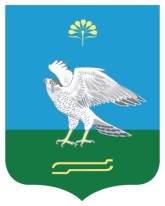 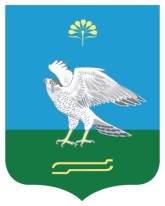 МУНИЦИПАЛЬ РАЙОНЫНЫN  ЙEНEБИ-УРСАЙ АУЫЛ СОВЕТЫ АУЫЛ БИЛEМEHЕ ХАКИМИEТЕ   АДМИНИСТРАЦИЯ СЕЛЬСКОГО ПОСЕЛЕНИЯ ЕНЕБЕЙ-УРСАЕВСКИЙ СЕЛЬСОВЕТ МУНИЦИПАЛЬНОГО РАЙОНА МИЯКИНСКИЙ РАЙОНРЕСПУБЛИКИ БАШКОРТОСТАН(наименование должности руководителя юридического лица)(подпись руководителя юридического лица, уполномоченного представителя)(фамилия, инициалы руководителя юридического лица, уполномоченного представителя)(фамилия, инициалы руководителя юридического лица, уполномоченного представителя)Фирменный бланк (при наличии)Заявитель _________________________(название, организационно-правовая форма юридического лица)ИНН:________________________ОГРН: _______________________Адрес места нахождения юридического лица:____________________________________Фактический адрес нахождения (при наличии):________________________________Адрес электронной почты:__________________________________Номер контактного телефона:__________________________________Фирменный бланк (при наличии)Заявитель _________________________(название, организационно-правовая форма юридического лица)ИНН:________________________ОГРН: _______________________Адрес места нахождения юридического лица:____________________________________Фактический адрес нахождения (при наличии):________________________________Адрес электронной почты:__________________________________Номер контактного телефона:__________________________________Фирменный бланк (при наличии)Заявитель _________________________(название, организационно-правовая форма юридического лица)ИНН:________________________ОГРН: _______________________Адрес места нахождения юридического лица:____________________________________Фактический адрес нахождения (при наличии):________________________________Адрес электронной почты:__________________________________Номер контактного телефона:__________________________________№ п/пДокументВид документаКол-во листовИтоголистовИтого(указывается количество листов прописью)(указывается количество листов прописью)(указывается количество листов прописью)(указывается количество листов прописью)листовИтогодокументовИтого(указывается количество документов прописью)	(указывается количество документов прописью)	(указывается количество документов прописью)	(указывается количество документов прописью)	документовДата выдачи расписки:Дата выдачи расписки:Дата выдачи расписки:«__» ________ 20__ г.«__» ________ 20__ г.«__» ________ 20__ г.Ориентировочная дата выдачи итогового(-ых) документа(-ов):Ориентировочная дата выдачи итогового(-ых) документа(-ов):Ориентировочная дата выдачи итогового(-ых) документа(-ов):«__» ________ 20__ г.«__» ________ 20__ г.«__» ________ 20__ г.Место выдачи: _______________________________Регистрационный номер ______________________Место выдачи: _______________________________Регистрационный номер ______________________Место выдачи: _______________________________Регистрационный номер ______________________Место выдачи: _______________________________Регистрационный номер ______________________Место выдачи: _______________________________Регистрационный номер ______________________Место выдачи: _______________________________Регистрационный номер ______________________СпециалистСпециалистСпециалистСпециалист(Фамилия, инициалы) (подпись)(Фамилия, инициалы) (подпись)(Фамилия, инициалы) (подпись)(Фамилия, инициалы) (подпись)(наименование должности руководителя юридического лица)(подпись руководителя юридического лица, уполномоченного представителя)(фамилия, инициалы руководителя юридического лица, уполномоченного представителя)№ п/пДокументВид документаКол-во листовИтоголистовИтого(указывается количество листов прописью)(указывается количество листов прописью)(указывается количество листов прописью)(указывается количество листов прописью)листовИтогодокументовИтого(указывается количество документов прописью)	(указывается количество документов прописью)	(указывается количество документов прописью)	(указывается количество документов прописью)	документовДата выдачи расписки:Дата выдачи расписки:Дата выдачи расписки:«__» ________ 20__ г.«__» ________ 20__ г.«__» ________ 20__ г.Ориентировочная дата выдачи итогового(-ых) документа(-ов):Ориентировочная дата выдачи итогового(-ых) документа(-ов):Ориентировочная дата выдачи итогового(-ых) документа(-ов):«__» ________ 20__ г.«__» ________ 20__ г.«__» ________ 20__ г.Место выдачи: _______________________________Регистрационный номер ______________________Место выдачи: _______________________________Регистрационный номер ______________________Место выдачи: _______________________________Регистрационный номер ______________________Место выдачи: _______________________________Регистрационный номер ______________________Место выдачи: _______________________________Регистрационный номер ______________________Место выдачи: _______________________________Регистрационный номер ______________________СпециалистСпециалистСпециалистСпециалист(Фамилия, инициалы) (подпись)(Фамилия, инициалы) (подпись)(Фамилия, инициалы) (подпись)(Фамилия, инициалы) (подпись)Заявитель:Заявитель:Заявитель:Заявитель:(Фамилия, инициалы) (подпись)(Фамилия, инициалы) (подпись)(Фамилия, инициалы) (подпись)(Фамилия, инициалы) (подпись)№ п/пДокументВид документаКол-во листовИтоголистовИтого(указывается количество листов прописью)(указывается количество листов прописью)(указывается количество листов прописью)(указывается количество листов прописью)листовИтогодокументовИтого(указывается количество документов прописью)	(указывается количество документов прописью)	(указывается количество документов прописью)	(указывается количество документов прописью)	документовДата выдачи расписки:Дата выдачи расписки:Дата выдачи расписки:«__» ________ 20__ г.«__» ________ 20__ г.«__» ________ 20__ г.Ориентировочная дата выдачи итогового(-ых) документа(-ов):Ориентировочная дата выдачи итогового(-ых) документа(-ов):Ориентировочная дата выдачи итогового(-ых) документа(-ов):«__» ________ 20__ г.«__» ________ 20__ г.«__» ________ 20__ г.Место выдачи: _______________________________Регистрационный номер ______________________Место выдачи: _______________________________Регистрационный номер ______________________Место выдачи: _______________________________Регистрационный номер ______________________Место выдачи: _______________________________Регистрационный номер ______________________Место выдачи: _______________________________Регистрационный номер ______________________Место выдачи: _______________________________Регистрационный номер ______________________СпециалистСпециалистСпециалистСпециалист(Фамилия, инициалы) (подпись)(Фамилия, инициалы) (подпись)(Фамилия, инициалы) (подпись)(Фамилия, инициалы) (подпись)Заявитель:Заявитель:Заявитель:Заявитель:(Фамилия, инициалы) (подпись)(Фамилия, инициалы) (подпись)(Фамилия, инициалы) (подпись)(Фамилия, инициалы) (подпись)(наименование должности руководителя юридического лица)(подпись руководителя юридического лица, уполномоченного представителя)(фамилия, инициалы руководителя юридического лица, уполномоченного представителя)